Formun AltıFormun ÜstüNenehatun Mesleki ve Teknik Anadolu LisesiKullanıcılarına ait raporlar 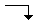 >> DİLDE kullanıcısı tarafından eklenen raporlarFormun ÜstüFormun AltıFormun Altı>> FATMAKÖTEN kullanıcısı tarafından eklenen raporlarFormun ÜstüFormun Altı>> GÜLCANBİLGİN kullanıcısı tarafından eklenen raporlarFormun ÜstüFormun Altı>> ENDERECE kullanıcısı tarafından eklenen raporlarFormun ÜstüFormun Altı>> ŞAHİNÖZLEM kullanıcısı tarafından eklenen raporlarFormun ÜstüFormun Altı>> AYŞEDARICI kullanıcısı tarafından eklenen raporlarFormun ÜstüFormun Altı>> SEVCANDURDU kullanıcısı tarafından eklenen raporlarFormun ÜstüFormun Altı>> SALİMSU kullanıcısı tarafından eklenen raporlarFormun ÜstüFormun Altı>> MEVCERAN kullanıcısı tarafından eklenen raporlarFormun ÜstüFormun Altı>> HALİDTAŞPINAR kullanıcısı tarafından eklenen raporlarFormun ÜstüFormun Altı©2018 T.C. MEB Meslekî ve Teknik Eğitim Genel Müdürlüğü | Kalite Geliştirme Dairesi Başkanlığı 
Tüm hakları saklıdır. Gizlilik, kullanım ve telif hakları bildiriminde belirtilen kurallar çerçevesinde hizmet sunulmaktadır.
İçeriğin tümünün veya bir kısmının kopyalanması, kullanılması, yayınlanması yasal izne tabidir. 
133 kişi bağlıSorularGeliştirilecek AlanlarıYorum / GözlemBelirleyici (Tanımlayıcı) KanıtlarLiderlik (Okul Yönetimi)Liderlik (Okul Yönetimi)Liderlik (Okul Yönetimi)Liderlik (Okul Yönetimi)Liderlerimiz (okul yönetimi) okul/kurumda sunulan eğitim, öğretim ve yönetime ilişkin hizmetlerin izlenmesi ve değerlendirilmesinde nasıl bir yöntem izler ve kayıt altına alır?-Belirtilmedi-Liderimiz kurumuzda sunulan eğitim öğretim ve yönetime ilişkin hizmetleri özenle takip eder. Her dönem en az bir defa her öğretmenin dersine katılır ve değerlendirmeler yapar. Yapılan kurul toplantıları ile görevlendirmelerin takibini yaparak gerekli evrakların dosyalanmasını sağlar.
* Müdür odası ders denetleme klasörü 
* müdür yardımcısı Dilek DELİKTAŞ’ın odası sosyal etkinlikler klasörüLiderlerimiz (okul yönetimi) okul/kurumda kalite kültürünün yerleşmesi için; 

a) Personeli yönetim ve karar alma sürecine nasıl dâhil eder? 
b) Okul/kurumun sürekli gelişimini sağlamak için ne tür tedbirler alır? 
c) Personelin ve öğrencilerin yeteneklerini kullanarak yeni fikirler üretmesini ve yenilikleri takip etmesini nasıl sağlar?-Belirtilmedi-a)Personelimizi süreçlere; sene başında-ortasında-sonunda yapılan kurul toplantıları ile personel istekleri de baz alınarak dahil etmekteyiz. Yapılan toplantılarda okul adına alınan kararlarda personelimizin görüşlerine yer vermekteyiz.

b)okulumuzun kendini geliştirebilmesi için personelimizin gelişimine öncelik vermektedir. Bu açıdan MEBBİS üzerinden yayınlanan hizmet içi seminerler öğretmenlerimize duyurulmakta. Ayrıca düzenlenen yarışmalar takip edilmekte ve yeni projelerle öğretmenlerimizin katılımı 
sağlanmaktadır bu sayede üretilen yeni proje çalışmaları okulumuzda kullanılarak kurumumuzun gelişimine katkı sağlamaktadır. Yönetici akademisi projesine aktif katılım sağlanarak gerekli yenilik ve düzenlemelerde yapılmıştır.
c)Liderimiz öğrencilerin ve personelimizin yeteneklerini etkin bir şekilde kullanmaları için alanları ile ilgili yarışmaları özenle takip etmekte ve katılımları için gerekli desteği vermekte ve gereken rehberliği sağlamaktadır.
* 2017-2018 öğretmenler kurulu toplantı tutanakları madde 19 (müdür yardımcısı odası öğretmenler kurulu klasörü 52117501-100-E.13004303 sayılı sene başı öğretmenler kurul toplantısı tutanağı) 
* b)Eğitimde yenilikçilik ödülleri proje başvuru formu,Özel eğitim ve rehberlik hizmetleri genel müdürlüğünün hazırlamış olduğu 2. özel eğitim materyal ve etkinlik yarışması (müdür yardımcısı odası performans değerlendirme klasörü projeler dosyası 
* Yönetici Akademisi Projesi Klasörü 
* Meslek liseliler ailelerle buluşuyor projesi (müdür yardımcısı odası performans değerlendirme klasörü yarışmalar ve projeler dosyası) 
* c)Eğitimde yenilikçilik ödülleri proje başvuru formu,Özel eğitim ve rehberlik hizmetleri genel müdürlüğünün hazırlamış olduğu 2. özel eğitim materyal ve etkinlik yarışması (müdür yardımcısı odası performans değerlendirme klasörü projeler dosyası)Liderlerimiz (okul yönetimi); 

a) Okul/kurumun iç ve dış paydaşlarının (öğrenci, veli, öğretmen, sektör, sosyal taraflar vb.) ihtiyaçlarını (öğretmenin hizmet içi eğitim ihtiyacı, öğrencinin sosyal ve kültürel gelişimi, sektörün nitelikli elemen ihtiyacı, sektördeki usta öğreticilerin eğitim ihtiyacı, öğrenciyi uygun işletmeye yerleştirme vb) nasıl belirler? 
b) Okul/kurumun iç ve dış paydaşlarının beklentilerini karşılamak adına ne tür tedbirler (stratejik ortaklıklar, projeler, protokoller, eğitimler, işe yerleştirme vb) alır?-Belirtilmedi-a)Okulumuz iç ve dış paydaşlarının ihtiyaçları; her sene düzenli olarak yapılan veli toplantıları, sene başlarında yapılan okul aile birliği toplantıları, işletmelerde mesleki eğitim faaliyetleri,eğitim ile iş birliği protokolleri, işletmelerde ki eğitici personellere/12. Sınıf öğrencilerine uygulanan memnuniyet anketleri ile belirlenmektedir. Aynı zamanda öğretmenlerimizin hizmet içi eğitim ihtiyacı MEBBİS üzerinden duyurulan hizmet içi eğitim seminerleri vb. üzerinden karşılanmakta ve gereken destek ve rehberlik sağlanmaktadır. b) Okulumuz iç ve dış paydaşlarının istek ve beklentilerini karşılamak adına; işletmelerimizle protokoller imzalamakta, mesleki ve teknik eğitimi tanıtmak amacıyla tanıtım toplantıları ve seminerleri işletme yetkilileriyle birlikte düzenlenmektedir. Örneğin; Yiyecek İçecek Hizmetleri bölümünü tanıtmak amacıyla kurumumuza diyetisyen Nazire TEKE, Güzellik ve Saç bakım bölümünü tanıtmak amacıyla kuaför Gülten KAYNAR, Çocuk Gelişimi ve Eğitimi bölümünü tanıtmak için ise kariyer günü düzenlenmiş olup, Özel Özgüven Özel Eğitim Ve Rehabilitasyon Merkezi Çalışanları Psikolog,Özel Eğitim Öğretmenleri, Kurucu Müdürü, Okul Öncesi Öğretmenleri Ve Şarkışla Aşık Veysel Meslek Yüksekokulu çocuk gelişimi bölümü öğretim görevlisi davet edilmiştir. İşletmelerde mesleki eğitim kapsamında anketler düzenleniyor, yapılan veli ve okul-aile birliği toplantılarında iç ve dış paydaşların istek ve önerileri dikkate alınarak çözümler üretiliyor. Okulumuz da bulunan dilek ve şikayet kutusu belirli aralıklara kontrol edilip istekler değerlendiriliyor.
* 2017-2018 eğitim öğretim yılı rehberlik dosyası veli toplantı tutanakları ve çizelgeleri ( rehberlik servisi sınıf dosyası veli toplantı tutanakları ve çizelgeleri) 
* 2017-2018 eğitim öğretim yılı okul aile birliği toplantı tutanakları( müdür odası okul-aile birliği dosyası) 
* İşletmelerde mesleki eğitim faaliyetleri öğretmen günlük-aylık çizelgeleri (müdür yardımcısı odası işletmelerde beceri eğitimi koordinatör öğretmen günlük ve aylık dosyası) 
* Eğitim ile iş birliği protokolleri (müdür yardımcısı odası performans değerlendirme dosyası proje ve okul sektör işbirliği klasörü ) 
* İşletmelerde ki eğitici personellere/12. Sınıf öğrencilerine uygulanan memnuniyet anketleri (işletmelerde mesleki eğitim ders öğretmenleri şeflik odaları memnuniyet anketi dosyası) 
* MEBBİS
* Eğitim ile iş birliği protokolleri (müdür yardımcısı odası performans değerlendirme klasörü proje ve okul sektör işbirliği dosyası) 
* Mesleki ve Teknik Eğitimi Tanıtım ve Yöneltme eylem planı kapsamında düzenlenen tanıtım faaliyetleri (müdür yardımcısı odası performans değerlendirme dosyası Mesleki ve Teknik Eğitimi Tanıtım ve Yöneltme klasörü,kulüp dosyası performans değerlendirme klasörü sosyal etkinlikler dosyası girişimcilik kulübü kariyer günü faaliyet planı ) 
* İşletmelerde ki eğitici personellere/12. Sınıf öğrencilerine uygulanan memnuniyet anketleri (işletmelerde mesleki eğitim ders öğretmenleri şeflik odaları memnuniyet anketi dosyası) 
* Dilek ve şikayet kutusu istekleri (müdür yardımcısı Yönetici Akademisi Dosyası)Strateji (Eğitim Faaliyetlerinin Planlanması)Strateji (Eğitim Faaliyetlerinin Planlanması)Strateji (Eğitim Faaliyetlerinin Planlanması)Strateji (Eğitim Faaliyetlerinin Planlanması)Okul/kurumun Stratejik Planı ve ilgili planlamaların uygulanması aşamasında;

a) İzleme ve değerlendirmesi nasıl yapılır?
b) İyileştirmeye açık alanların tespiti ve iyileştirilmesi nasıl yapılır? 
c) İzleme ve değerlendirme süreci nasıl kayıt altına alınır? 
d) Etkililiği ve etkinliği nasıl tespit edilir?-Belirtilmedi-a)Yıllık stratejik plan değerlendirme raporları ile izleme ve değerlendirme gerçekleştiriliyor.
b)İyileştirmeye açık alanların tespiti ve iyileştirilmesi; yıllık stratejik plan değerlendirme raporları ile yapılıyor. Yönetici akademisi projesi ve performans değerlendirme projesi ile de gerekli düzenleme ve iyileştirmeler gelen ödenekler ve iç-dış paydaşların destekleri ile gerçekleştirilmektedir. 
c)Yapılan tüm çalışmalar ilgili dosyalarda kayıt altına alınmaktadır. Çünkü gerek öz değerlendirme,gerek performans değerlendirme gerek ise yönetici akademi projesi çalışmaları için yapılan tüm çalışmaların belgelendirilmesi gerekmektedir.Bu çalışmaların tüm kanıtları ilgili proje dosyası içerisindedir.
d)Yapılan denetlemelerin sonuçları ile etkin ve etkililiği tespit edilmektedir.
* a)Okulda gerçekleştirilen tüm faaliyetlerin dosyaları 
* DYS üzerinden gönderilen stratejik plan raporları b)
* DYS üzerinden gönderilen stratejik plan raporları 
* Yönetici akedemisi projesi Performans değerlendirme dosyası(Müdür Yardımcısı Dilek DELİKTAŞ odası) 
* c)Yönetici akedemisi projesi , Performans değerlendirme ve öz değerlendirme dosyası (Müdür Yardımcısı Dilek DELİKTAŞ odası) d)Yönetici akedemisi projesi Performans Değerlendirme sonuçları ( ilçe milli eğitim müdürlüğü)Okul/kurumun Stratejik Planı ve ilgili planlamaların hazırlık aşamasında;

a) Okul/kurumun ihtiyaç analizi nasıl yapılır ve bu analizlerde hangi veriler kullanılır? 
b) İlgili tarafların (iç ve dış paydaşların) ihtiyaçları planlamaya nasıl dahil edilir?
c) Uzun ve kısa vadeli değişimler nasıl öngörülür ve plana yansıtılır? 
d) Personel sürece nasıl dahil edilir?-Belirtilmedi-a)Bölüm şeflerinden belirli aralıkla istenen donanım listeleri ihtiyaç listeleri belirlenmektedir. Ayrıca kurul toplantılarında ihtiyaç duyulan isteklerde belirtilmekte ve dikkate alınmaktadır. Buna ek olarak bu planın hazırlanmasında öz değerlendirme ekibi, stratejik planlama ekibi ,OGYE ekibi,kalite kurulunun katılım ve çalışmaları ile bilimsel analiz yöntemleri ve anketler kullanılarak gerçekleştirilmiştir. 
b)Paydaşlarımız ihtiyaçlarımızı planlamamızda; yapılan veli toplantıları ve okul aile birliği toplantıları ile belirlenmesinde katkı sağlanmaktadır. Ayrıca işletmelerimize gönderdiğimiz memnuniyet anketleri ile paydaşlarımızın görüşleri alınmakta ve planlamaya dahil 
edilmektedir. 
c) il merkezinden gelen Mesleki ve teknik eğitime tanıtım ve yöneltme çalışmaları eylem planları doğrultusunda uzun-orta-kısa vadeli hedeflerimiz belirlenmekte ve değişiklikler planımıza yansıtılmaktadır. 
d)Yapılan toplantılardaki görev dağılımı ile personelimiz sürece dahil edilmektedir. 
* a)Stratejik plan 
* MEBBİS e-talep formu 
* 2017-2018 Eğitim Öğretim yılı öğretmenler kurulu toplantı tutanağı(müdür yardımcısı odası öğretmenler kurulu klasörü 52117501-100-E.13004303 sayılı sene başı öğretmenler kurul toplantısı tutanağı) 
* b)2017-2018 eğitim öğretim yılı rehberlik dosyası veli toplantı tutanakları ve çizelgeleri ( rehberlik servisi sınıf dosyası veli toplantı tutanakları ve çizelgeleri) 
* 2017-2018 eğitim öğretim yılı okul aile birliği toplantı tutanakları( müdür odası okul-aile birliği dosyası) 
* İşletmelerde ki eğitici personellere/12. Sınıf öğrencilerine uygulanan memnuniyet anketleri (işletmelerde mesleki eğitim ders öğretmenleri şeflik odaları memnuniyet anketi dosyası) 
* c)Mesleki ve teknik eğitimi tanıtım ve yöneltme il eylem planı ( müdür yardımcısı odası tanıtım dosyası) 
* d)2017-2018 öğretmenler kurulu toplantı tutanakları madde 19 OGYE kurulu (müdür yardımcısı odası öğretmenler kurulu klasörü 52117501-100-E.13004303 sayılı sene başı öğretmenler kurul toplantısı tutanağı)Personel PolitikasıPersonel PolitikasıPersonel PolitikasıPersonel PolitikasıOkul/kurumun ihtiyaç ve hedefleriyle bağlantılı olarak;

a) Kurul/komisyon vb. çalışma gruplarında görev alacak personel nasıl belirlenir?
b) Personelin sürekli mesleki ve kişisel gelişimi nasıl sağlanır?
c) Personelin bilgi ve beceri birikimi nasıl değerlendirilir?
d) Personelin okulun tüm süreçlerine (eğitim, öğretim ve yönetim) katılımında performansını artırıcı ne tür tedbirler alınır?-Belirtilmedi-a)Dönem başında yapılan öğretmenler kurulu toplantısında kurul komisyon çalışmalarında görev alacak öğretmenler belirlenmektedir. Ayrıca dönem içerisinde de gelen yarışma ve proje içeriklerine göre alan ve zümre öğretmenleri görevlendirilmektedir.
b)Personelimizin kişisel ve mesleki gelişimleri yarışmalar ve düzenlenen seminerlere katılımları desteklenerek ve rehberlik yapılarak sağlanmaktadır.
c)Belirli aralıklarla yaptığımız ders denetimleri ile ve yapılan kurul toplantılarında değerlendirilir.
d)Motivasyon artırıcı etkinlik ve çalışmalar düzenlenmektedir.(yemek,ödül vb.)Yapılan iyi uygulamalar düzenlenen toplantılarda duyurulmakta ve motive edici ifadelerle takdir edilmektedir.
* a)2017-2018 öğretmenler kurulu toplantı tutanakları madde 19 (müdür yardımcısı odası öğretmenler kurulu klasörü 52117501-100-E.13004303 sayılı sene başı öğretmenler kurul toplantısı tutanağı) 
* b)Eğitimde yenilikçilik ödülleri proje başvuru formu,Özel eğitim ve rehberlik hizmetleri genel müdürlüğünün hazırlamış olduğu 2. özel eğitim materyal ve etkinlik yarışması,anneler ve kızları okuyor yarışması, Meslek Liseliler Ailelerle buluşuyor projesi (müdür yardımcısı odası performans değerlendirme klasörü projeler dosyası) 
* DYS üzerinden gelen evraklar müdür odası bilgisayarı 
* c)müdür odası ders denetleme dosyası 
* d)
* Müdür Yardımcısı Dilek DELİKTAŞ odası performans değerlendirme dosyası 
* müdür bilgisayarı DYS sistemi ödül teklifi yazışmalarıOkul/kurumda etkili bir iletişim sağlanması için;

a) İletişim stratejisi nasıl belirlenir?
b) Hangi iletişim kanalları kullanılır?
c) Personelin, öğrencinin ve ilgili tarafların (veli, sektör vb) bilgilendirilmesi nasıl yapılır?-Belirtilmedi-a)Okulumuz küçük bir okul ,öğretmen sayımız da az olduğu için,kurumumuz içerisindeki iletişim sorunsuz bir şekilde yüz yüze sağlanmaktadır. Aynı zamanda günümüz teknolojileri ile pratik ve etkili yöntemler kullanılarak hızlı bir iletişim gerçekleşmektedir.
b)Bahsettiğimiz gibi yüz yüze iletişime öncelik veriyor bunun dışında teknolojik aletlerden faydalanıyoruz. Örneğin mail,whatsapp
c)Personelin bilgilendirilmesi imza karşılığında öğretmenlere duyurularak ve whatsapp okul grubundan bilgilendirmeler yapılarak sağlanmaktadır. Velilerin bilgilendirilmesi ise yapılan veli toplantıları ve velilere gönderilen bilgilendirme mesajları ile yapılmaktadır.
* a)Nenehatun MTAL whatsapp grubu (tüm idari personel ve öğretmenlerin telefonları) Duyuru dosyası imza sirküsü 
* b)Duyuru dosyası imza sirküsü Nenehatun MTAL Mail adresi Nenehatun MTAL whatsapp grubu (tüm idari personel ve öğretmenlerin telefonları) 
* c)Duyuru dosyası imza sirküsü Nenehatun MTAL whatsapp grubu (tüm idari personel ve öğretmenlerin telefonları,Okul rehberlik odası sınıf rehberlik klasörü veli toplantı tutanaklarıOkul/kurum personelinin;

a) Ödüllendirilmesinde hangi kriterler dikkate alınır?
b) Çalışma ortamının sağlık ve güvenliği nasıl sağlanır?
c) Sosyokültürel faaliyetlere katılımı nasıl sağlanır?-Belirtilmedi-a)Personelimizin eğitim başarılarına ,örnek çalışmalarına,Kamusal fayda ve belirlenen gelirlerin artırılmasına, kamu zararının oluşmasının önlenmesine fayda sağlamasına, öğrenci başarısının artırılmasına katkı sağlamasına, katıldığı proje ve yarışmalara, öğrencileri ve iş arkadaşlarıyla olan ilişkilere bakılmaktadır.
b)Okulumuz bir meslek lisesi olduğu için iş sağlığı ve güvenliği çalışmalarına öncelik vermekte,düzenli aralıklarla risk analizleri yapılmakta, öğretmenlerin İSG seminerlerine katılımları sağlanmakta. Oluşturulan özel ekibin ilk yardım kurslarına katılımı sağlanmaktadır.
c)Dönem başında yapılan öğretmenler kurulu toplantısında sosyal etkinlikler kurulu belirlenir ve sene boyunca yapılacak olan sosyokültürel faaliyetler kurul sayesinde planlanır ve öncelikle gönüllülük esasına dayalı olarak katılım sağlanır.
* a)Müdür bilgisayarı DYS sistemi ödül teklifi yazışmaları ÖRNEĞİN; DYS 06.04.2017 tarih ve 903.01-E.4697199 sayılı yazı 
* b)Müdür odası personel özlük dosyaları( İSG katılım belgeleri) 
* c)2017-2018 öğretmenler kurulu toplantı tutanakları madde 19/p sosyal etkinlikler kurulu(müdür yardımcısı odası öğretmenler kurulu klasörü 52117501-100-E.13004303 sayılı sene başı öğretmenler kurul toplantısı tutanağı)Ortaklık ve KaynaklarOrtaklık ve KaynaklarOrtaklık ve KaynaklarOrtaklık ve KaynaklarOkul/kurumun mevcut bina, donanım, malzeme ve teknolojisinin; 

a) Eğitim-öğretim ortamlarına uygun planlaması nasıl yapılıyor? 
b) Etkili ve verimli kullanılması nasıl sağlanıyor?-Belirtilmedi-a)Donanım ve malzeme planlamaları bölüm şefleri tarafından planlanıp listelenmektedir. Onların uygun gördükleri donanım ve malzemeler alınıp eğitim öğretim ortamlarında kullanılmaktadır.
b)Okul/kurumun mevcut bina, donanım, malzeme ve teknolojisinin etkin ve verimli kullanımı ders denetimleri sayesinde verilen dönütlerle sağlanıyor. Örneğin: ders denetimlerinde akıllı tahtaların kullanımına yönelik kriterler bulunması ,uygulamalı derslerin denetimlerinde temrinlik olarak istenen malzemelerin kullanımına yönelik kriterler bulunması bu materyal ve donanımların kullanımı artıyor dolayısıyla etkin ve verimli kullanım sağlanıyor
* a)MEBBİS e-talep sistemi ,bölüm şefleri, şeflik planlamaları (müdür yardımcısı Dilek DELİKTAŞ odası bölüm şefi aylık planlar dosyası) 
* b)Müdür odası ders denetleme dosyasıOkul/kurum, ilgili taraflarla (sektör, ticaret ve sanayi odaları, meslek odaları, sivil toplum örgütleri, diğer kamu kurum ve kuruluşları, yerel yönetimler vb); 

a) Ne tür sürdürülebilir ortaklıklar / işbirlikleri geliştirir?
b) Kurulan işbirliği/ortaklığın etkili ve etkin olmasını nasıl sağlar?-Belirtilmedi-a)Okulumuz bir meslek lisesi olduğundan işletmelerde mesleki eğitim dersi kapsamında işletme yetkilileriyle düzenli olarak görüşülmekte ve iş birliği protokolleri imzalanmaktadır.
b)Kurumlara,işletmelerde mesleki eğitim dersi kapsamında yapılan koordinatörlük ziyaretleri sırasında işbirliği ve ortaklıklarımız değerlendirilmektedir.
* a)Eğitim ile iş birliği protokolleri (müdür yardımcısı Dilek DELİKTAŞ odası performans değerlendirme dosyası proje ve okul sektör işbirliği klasörü ) 
* b)Müdür yardımcısı Dilek DELİKTAŞ odası işletmelerde mesleki eğitim dersi koordinatör öğretmen günlük ve aylık görev formu dosyasıSüreçler, Ürünler ve HizmetlerSüreçler, Ürünler ve HizmetlerSüreçler, Ürünler ve HizmetlerSüreçler, Ürünler ve HizmetlerEğitim-öğretim hizmetlerinin;

a) Sürekli geliştirilmesi / iyileştirilmesi için ilgili tüm tarafların (öğretmen, veli, sektör, sosyal taraflar vb) sürece katılımı nasıl sağlanır? 
b) Faydalanıcıların (öğrenci, sektör, toplum vb) ihtiyaçlarını etkin ve etkili olarak karşıladığı nasıl tespit ediliyor?-Belirtilmedi-a)Yapılan veli toplantıları, sektör temsilcileriyle imzalanan protokoller ve projelerle ilgili tüm tarafların sürece etkin katılımı sağlanmaktadır.
b)Faydalanıcıların ihtiyaçlarını etkin ve etkili olarak karşıladığını ilgili kişilerle yapılan toplantılar sonucunda tespit edilmektedir. Paydaşlarımızla birlikte oluşturduğumuz projelerle de faydalanıcıların etkililiği artırılmaktadır.
* a)
* 2017-2018 eğitim-öğretim yılı veli toplantı tutanakları(okul rehberlik odası sınıf rehber öğretmenleri rehberlik dosyası) 
* 2017-2018 eğitim-öğretim yılı eğitim ile iş birliği protokolü(Müdür yardımcısı Dilek DELİKTAŞ?ın odası performans klasörü okul sektör iş birliği projeleri çalışmaları dosyası) 
* Meslek liseliler ailelerle buluşuyor(Müdür yardımcısı Dilek DELİKTAŞ?ın odası performans klasörü yarışma ve projeler dosyası) 
* b)
* 2017-2018 eğitim-öğretim yılı veli toplantı tutanakları(okul rehberlik odası sınıf rehber öğretmenleri rehberlik dosyası) 
* Koordinatörlük evrakları (Müdür yardımcısı Dilek DELİKTAŞ?ın odası işletmelerde beceri eğitimi koordinatör öğretmen günlük-aylık faaliyet klasörü) 
* Meslek liseliler ailelerle buluşuyor(Müdür yardımcısı Dilek DELİKTAŞ?ın odası performans klasörü yarışma ve projeler dosyası)Okul/kurumdaki eğitim-öğretim sürecinin kalitesinin artırılması için; 

a) Atölye, laboratuvar ve dersliklerin kullanımı nasıl planlanır?
b) Atölye, laboratuvar ve dersliklerin bakımı nasıl yapılır?
c) Öğretmen ve usta öğreticilerin öğretim performansının izlenmesi ve değerlendirilmesi nasıl yapılır? 
d) Öğretim yöntem ve teknikleri nasıl geliştirilir?
e) Ölçme ve değerlendirme süreçlerinin etkililiği nasıl sağlanır?-Belirtilmedi-a)Atölyede işlenebilecek derslerin konu içerine göre alan şefleri ve ders öğretmenleri tarafından belirlenen öneriler doğrultusunda planlanır.
b)Alan şefi kontrolünde meslek dersi öğretmenlerinin işbirliği ile okul yönetimi tarafından bakım ve onarımı yaptırılır.
c)Belirli aralıklarla yaptığımız ders denetimleri ile ve yapılan kurul toplantılarında değerlendirilir.
d)Farklı yöntem ve teknikler takip edilerek derslere yansıtılıyor,İnternet yaygın olarak kullanılıyor,EBA dan faydalanılmaktadır.Ayrıca STEM Eğitimi Öğretmen El Kitabı"nda yer alan STEM Eğitimi Proje süreçleri ve STEM eğitimi öğrenme ortamlarının oluşturulmasıyla ilgili öneriler doğrultusunda proje tabanlı öğrenme, sorgulamaya dayalı öğrenme ve öğrencilerin ilgi ve yeteneklerine yönelik öğrenme etkinliklerinin gerçekleştirilebileceği STEM Eğitimi Kulüplerinin okullarımızda oluşturulması sağlanacaktır.
e)Ölçme ve değerlendirme süreçlerinin etkililiği sınav analizleri, EBA giriş sayısı, akıllı tahta kullanımı, yılsonu zümre toplantı tutanakları,ŞÖK toplantı tutanakları kullanılarak ölçülmektedir.
* a)Müdür yardımcısı Dilek DELİKTAŞ?ın odası alan şefi aylık raporları dosyası 
* b)Müdür yardımcısı Dilek DELİKTAŞ?ın odası alan şefi aylık raporları dosyası. MEBBİS e-talep modülü talep listesi 
* c)Müdür odası ders denetleme dosyası 
* d)Akıllı tahta EBA,STEM 
* e)
* Sınav analizleri (Müdür yardımcısı Dilek DELİKTAŞ?ın odası performans değerlendirme klasörü, öğrenci başarı durumu devam-devamsızlık disiplin durumu dosyası) 
* EBA(EBA kullanım raporu Nenehatun MTAL e.postası) 
* 2017-2018 öğretmenler kurulu toplantı tutanakları (müdür yardımcısı odası öğretmenler kurulu klasörü, öğretmenler kurul toplantısı tutanağı) 
* ŞÖK tutanakları(Müdür yardımcısı Dilek DELİKTAŞ?ın odası ŞÖK tutanakları)Öğrenci Çıktıları / SonuçlarıÖğrenci Çıktıları / SonuçlarıÖğrenci Çıktıları / SonuçlarıÖğrenci Çıktıları / SonuçlarıÖğrencinin akademik, mesleki ve sosyokültürel gelişiminin sağlanmasına yönelik ne tür faaliyetler yapılıyor?-Belirtilmedi-Öğrencinin akademik, mesleki ve sosyokültürel gelişiminin sağlanmasına yönelik ne tür faaliyetler yapılıyor?
Tenis turnuvaları, voleybol turnuvaları, münazaralar, kitap okuma yarışmaları, geziler, sektör gezileri düzenlenerek 
Öğrencinin akademik, mesleki ve sosyokültürel gelişimi sağlanmıştır.
* Müdür yardımcısı Dilek DELİKTAŞ?ın odası yönetici akademi projesi klasörü, performans değerlendirme klasörüÖğrenci çıktıları / sonuçlarının değerlendirilmesinde;

a) Hangi veriler kullanılıyor?
b) Değerlendirme sonuçlarına göre öğrencinin akademik, mesleki, sosyokültürel gelişiminde ortaya çıkan sonuçlar nelerdir?-Belirtilmedi-a)Sınav analizleri, üniversite sınav sonuçları, e.mezun sistemi, il-ilçe çapında yapılan yarışma sonuçlarıyla öğrencilerin başarı durumları değerlendirilmektedir.
b)Öğrencilerin devamsızlık durumlarında azalma, okul kurallarına ve disiplin kurallarına uymada artış gözlemlenmiştir. Bununla birlikte akademik başarıda artış olmuştur.
* a)Sınav analizleri (Müdür yardımcısı Dilek DELİKTAŞ?ın odası performans değerlendirme klasörü, öğrenci başarı durumu devam-devamsızlık disiplin durumu dosyası) 
* e-mezun sistemi, 
* Üniversite sınav sonuçları(okul rehberlik odası üniversite sınav sonuçları dosyası) 
* İl-ilçe çapında yapılan yarışmalar(yönetici akademisi projesi klasörü 11/05/2017 tarihle 310.01.01-E.6760785 sayılı pasta yarışması, 16/03/2017 tarihli 821.05-E.3505581 sayılı 15 temmuz deneme, hikaye ve şiir yarışması,09/01/2018 627752 sayılı liseler arası bilgi yarışması v.b.) 
* b)Müdür yardımcısı Dilek DELİKTAŞ?ın odası performans değerlendirme klasörü, öğrenci başarı durumu devam-devamsızlık disiplin durumu dosyasıPersonel Çıktıları / SonuçlarıPersonel Çıktıları / SonuçlarıPersonel Çıktıları / SonuçlarıPersonel Çıktıları / SonuçlarıPersonel çıktıları/sonuçlarının değerlendirilmesinde;

a) Hangi veriler kullanılıyor?
b) Değerlendirme sonuçlarına göre personel performansına ilişkin ortaya çıkan sonuçlar nelerdir?
-Belirtilmedi-a)Personel çıktıları/sonuçlarının değerlendirilmesinde ders denetim kriterleri kullanılmaktadır. Personelimizin katıldığı hizmetiçi seminer ve kursları başarı belgeleri 
b)Yapılan değerlendirmelerin sonucunda öğretmenlerimizin ders denetim kriterlerine daha uygun hareket ettikleri gözlemlenmiştir.Örneğin akıllı tahta kullanımı ve eba v.b. katıldıkları hizmetiçi seminerler ve kurslar sayesinde kendilerine güvenleri ve olaylar karşısındaki soğukkanlı tutumları artmıştır. Örneğin;İlkyardım kursuna katılan öğretmenlerimiz rahatsızlanan öğrencilere karşı soğukkanlı ve daha bilinçli yaklaşmaktadır.
* a)Müdür odası personel ders denetleme dosyası) 
* MEBBİS(MEBBİS personel kişisel bilgi modülü) 
* b)MEBBİS (Personel kişisel bilgi modülü) 
* İlgili öğretmenlerin özlük dosyası(müdür odası personel özlük dosyası)Ortaklık Çıktıları / SonuçlarıOrtaklık Çıktıları / SonuçlarıOrtaklık Çıktıları / SonuçlarıOrtaklık Çıktıları / SonuçlarıOkul/kurum tarafından kurulan ortaklık ve işbirliklerinin çıktı / sonuçlarının değerlendirilmesinde;

a) Hangi veriler kullanılıyor?
b) Değerlendirme sonuçlarına göre kurulan ortaklık ve işbirlikleri ne tür faydalar sağlamıştır?-Belirtilmedi-a)Okul/kurum tarafından kurulan ortaklık ve işbirliklerinin çıktı / sonuçlarının değerlendirilmesinde; taraflarla yapılan iş birliği protokolleri, paydaşlarla yapılan memnuniyet anketler kullanılmaktadır.
b)İmzalanan protokoller doğrultusunda dış paydaşlarımız iç paydaşlarımızdan öğrencilerimize maddi ve manevi faydalar sağlamaktadırlar. Örneğin: Esnaf ve sanatkarlar odası ile imzalanan protokol sonucunda bir esnaf ihtiyacı olan bir öğrencimize burs vermiştir.
* a)Eğitim ile iş birliği protokolleri(müdür yardımcısı Dilek DELİKTAŞ?ın odası performans değerlendirme klasörü) 
* Memnuniyet anketleri (bölüm şefleri odası memnuniyet anketleri dosyası) 
* b)
* Eğitim ile iş birliği protokolleri(müdür yardımcısı Dilek DELİKTAŞ?ın odası performans değerlendirme klasörü)Kurumsal Çıktılar / SonuçlarKurumsal Çıktılar / SonuçlarKurumsal Çıktılar / SonuçlarKurumsal Çıktılar / Sonuçlarİyi uygulamalar nasıl paylaşılıyor ve iyi uygulamalardan nasıl faydalanılıyor?Faaliyet: okul sosyal medya hesaplarının takibi ... (1 Adet)Okulda gerçekleştirilen iyi uygulamalar okul web sitesinden, whatsapp gruplarından ve okul sosyal medya hesaplarından paylaşılmaktadır. Ancak; okul sosyal medya hesapları aktif olarak kullanılmamaktadır. En az 2 öğretmen okul sosyal medya hesaplarından sorumlu olması için görevlendirilebilir.Okul/kurumun stratejik hedeflerinde hangi derecede ulaştığı nasıl ölçülüyor? Hangi sonuçlar elde ediliyor?-Belirtilmedi-Stratejik plan raporlarıyla gerekli hedeflere ulaşıp ulaşılmadığı ölçülüyor.
* Okulda gerçekleştirilen tüm faaliyetlerin dosyaları 
* DYS üzerinden gönderilen stratejik plan raporlarıSorularGeliştirilecek AlanlarıYorum / GözlemBelirleyici (Tanımlayıcı) KanıtlarLiderlik (Eğitim Yönetimi)Liderlik (Eğitim Yönetimi)Liderlik (Eğitim Yönetimi)Liderlik (Eğitim Yönetimi)Alan/zümrenin diğer alan ve zümrelerle etkili bir iletişim kurması nasıl sağlanıyor?-Belirtilmedi-Diğer zümrelerle iletişim; şube öğretmenler kurulu toplantılarında, okul tanıtım etkinliklerinde, ev ziyaretlerinde, okul dışı ve içi bir takım sosyal faaliyetlerle kuruluyor. Ders içeriklerine bağlı olarak diğer zümrelerden yardım alınıyor. Ders araç gereç ve bilgi paylaşımları yapılıyor.
* 2017-2018 eğitim öğretim yılı Çocuk Gelişimi ve Eğitimi bölümü sene başı zümre tutanağı madde 8/h (Çocuk Gelişimi ve Eğitimi bölüm şefi odası masaüstü bilgisayarı Öz Değerlendirme kanıt dosyası zümre klasörü D sürücüsü, bölüm şefi odası plan zümre çerçeve öğretim programı dosyası) 
* 2017-2018 eğitim öğretim yılı Şube Öğretmenler Kurulu toplantı tutanakları (müdür yardımcısı odası ŞÖK tutanakları dosyası) 
* 52117501-821.99-E.3939364 sayılı tanıtım ve yönlendirme dilekçesi ve Mesleki ve Teknik Eğitimi tanıtım ve yöneltme 2017-2018 eylem planı (Çocuk Gelişimi ve Eğitimi bölüm şefi odası kitaplığı öz değerlendirme dosyası)Alan şefi/zümre başkanı; öğretmenlerin mesleki ve kişisel gelişimleri konusunda ne tür katkı sağlıyor?-Belirtilmedi-Alan şefi zümre başkanı kişisel gelişimlere büyük ölçüde katkı sağlıyor. Alan ile ilgili kaynaklar ve yeni çıkan yayınlar bölümde oluşturulan kitaplıkta daima hazır tutuluyor ve ihtiyacı olan öğretmen kullanıyor. Alan ile ilgili web siteleri takip ediliyor. Zümre öğretmenleri arasında yaratıcı ve yenilikçi fikirler paylaşılarak yenliğe ve yaratıcı fikirlere daima açık yaklaşılıyor. Uygulanmasında herhangi bir problem olmayan her fikir anında işleme konuluyor. Örneğin alanımızla ilgili bir yenilik olan hikaye şemsiyesi yapımı fikri hemen işleme konuldu ve yapımı performans ödevi olarak işleme alındı. Alan ile ilgili yarışmaların takibi yapılarak gerekli yönlendirmeler bölüm şefi tarafından bölüm öğretmenlerine yapıldı. Örneğin; Eğitim ve Öğretimde Yenilikçilik Ödülleri kapsamında düzenlenen yarışmaya alan şefi/zümre başkanı liderliğinde katılım sağlanıp proje geliştirildi ve bu proje kapsamında okulumuzda iyilik kulübü açıldı. 2. Özel Eğitim Materyal ve Etkinlik yarışması takip edilerek materyal alanında başvuru yapıldı ve ödül törenine katılım sağlandı. İlçe çapında animasyon gösterisi düzenlendi. Aynı zamanda sosyal kulüpler kapsamında sektör gezileri ve kariyer günleri düzenlendi.
* Alan ile ilgili oluşturulan ve sık sık güncellenen kitaplık (bölüm şefi odası)
* 2017-2018 eğitim öğretim yılı Çocuk Gelişimi ve Eğitimi bölümü sene başı zümre tutanağı madde 12, (Çocuk Gelişimi ve Eğitimi bölüm şefi odası masaüstü bilgisayarı Öz Değerlendirme kanıt dosyası zümre Klasörü D sürücüsü ve bölüm şefi odası plan zümre çerçeve öğretim programı dosyası) 
* İyilik kulübü faaliyet dosyası, Eğitim ve Öğretimde Yenilikçilik Ödülleri 52117501-310.01.01 E. 7595685 sayılı proje başvuru formu dilekçesi, 83139404-903.01-E. 18127942 sayılı Özel Eğitim Materyal ve Etkinlik yarışması ödül töreni bilgilendirme ve tebliğ dilekçesi ,41791863-300-E. 8298432 sayılı animasyon gösterisi olur dilekçe ve ekleri( plan, fotoğraf) 52117501-200-E. 3615963 sayılı Rehabilitasyon Merkezine ziyaret konulu dilekçe ve ekleri ( gezi planı, öğrenci listeleri,fotoğraflar), 62117501-100- E. 6649871 sayılı kariyer günü dilekçesi ve ekleri (planlaması ,afiş ve fotoğrafları) (Çocuk Gelişimi ve Eğitimi bölüm şefi odası kitaplığı öz değerlendirme dosyası)Alan şefi/zümre başkanı; alan/zümreyle ilgili hedeflere ulaşma konusunda ne tür destekler sağlıyor?-Belirtilmedi-Alan şefi/zümre başkanı alanımızla ilgili hedeflediğimiz amaçlara ulaşmada alan içinde gerekli bilgi paylaşımı yaparak görüş alış verişinde bulanarak ve iş ve işlemleri ortak yürüterek destek sağlıyor. Ayrıca; alan şefi/zümre başkanı alan zümre ile ilgili hedeflere ulaşma konusunda zümre başkanları toplantılarına katılarak farklı okullardaki uygulamalar hakkında fikir sahibi olmakta ve yine okul içerisinde yapılan zümre toplantılarında alan öğretmenleri ile fikir alış verişi yaparak belirlenen hedefler doğrultusunda çalışılmakta. Aylık zümrelerde de alan/zümre durumu gözden geçirilmekte, Mesleki ve Teknik Eğitime devam eden öğrencilerin tüm orta öğretim içindeki payının artırılmasına yönelik kısa-orta ve uzun vadede yapılacak olan il iş planındaki hedeflere ulaşmak için çalışılmaktadır.
* 2017-2018 eğitim öğretim yılı zümre başkanları toplantı tutanakları madde 4 (bölüm şefi odası plan zümre çerçeve öğretim programı dosyası) 
* 2017-2018 eğitim öğretim yılı Çocuk Gelişimi ve Eğitimi bölümü sene başı zümre tutanağı madde 12/14/18, (Çocuk Gelişimi ve Eğitimi bölüm şefi odası masaüstü bilgisayarı Öz Değerlendirme kanıt dosyası zümre klasörü D sürücüsü ve bölüm şefi odası plan zümre çerçeve öğretim programı dosyası) 
* Mesleki ve Teknik eğitime devam eden öğrencilerin tüm orta öğretim içinde ki payının artırılmasına yönelik kısa-orta ve uzun vadede yapılacak olan il iş planı (Çocuk Gelişimi ve Eğitimi bölüm şefi odası kitaplığı öz değerlendirme dosyası) 
* 2017-2018 eğitim öğretim yılı Çocuk Gelişimi ve Eğitimi Bölümü aylık zümre tutanakları (eylül,ekim, kasım,aralık,ocak,şubat ve nisan ayları zümreleri 12/14/18. Gündem maddelerinin görüşülmesi) (bölüm şefi odası plan zümre çerçeve öğretim programı dosyası ve bölüm şefi odası plan zümre çerçeve öğretim programı dosyası)Okul yönetimi; donanım, motivasyon, işbirliği, yetkilendirme, görevlendirme gibi konularda alan/zümreye ne tür destekler sağlıyor?-Belirtilmedi-Okul yönetiminden gerekli desteği okul yönetiminin imkanları dahilinde görüyoruz. İhtiyacımız olan donanım her sene başında 
temrinlik olarak temin edilmektedir. Motivasyon amaçlı yılın belli dönemlerinde çeşitli yemekler düzenlenmekte, zümremiz içersinde ki görevlendirmeler ise sene başında zümre toplantılarında toplantıya başkanlık eden müdür yardımcısının görüşleri ve öğretmenlerin istekleri ile belirlenmektedir. Donanım malzemeleri ile ilgili ihtiyaç listeleri dönem dönem ilgili müdür yardımcısına verilmekte ve müdür yardımcısı tarafından e talep modülüne işlenmektedir.
* Bölüm şefi odası malzeme dolabı, 2017-2018 eğitim öğretim yılı Çocuk Gelişimi ve Eğitimi Bölümü Bakım Onarım faaliyetleri yıllık planı, (Çocuk Gelişimi ve Eğitimi bölüm şefi odası masaüstü bilgisayarı Öz Değerlendirme kanıt dosyası D sürücüsü) 
* 2017-2018 eğitim öğretim yılı Çocuk Gelişimi ve Eğitimi Bölümü sene başı zümre tutanağı madde 20. (Çocuk Gelişimi ve Eğitimi bölüm şefi odası masaüstü bilgisayarı Öz Değerlendirme kanıt dosyası D sürücüsü ve bölüm şefi odası plan zümre çerçeve öğretim programı dosyası) 
* ihtiyaç listesi (Çocuk Gelişimi ve Eğitimi bölüm şefi odası masaüstü bilgisayarı Öz Değerlendirme kanıt dosyası D sürücüsü) 
* 52117501-100- E. 13004303 sayılı 2017-2018 eğitim öğretim yılı sene başı öğretmenler kurulu toplantı tutanağı madde 19 (müdür yardımcısı odası öğretmenler kurulu dosyası)Strateji (Eğitim Faaliyetlerinin Planlanması)Strateji (Eğitim Faaliyetlerinin Planlanması)Strateji (Eğitim Faaliyetlerinin Planlanması)Strateji (Eğitim Faaliyetlerinin Planlanması)Alan/zümre öğretmenleri; okulun stratejik planının hazırlanmasına ve alan/zümreye ilişkin hedeflerin gerçekleşmesine nasıl katkı sağlıyor?-Belirtilmedi-Alan /zümremiz okulun stratejik planlama ekibinin bir parçası ve planın hazırlanmasında üstüne düşen tüm katkıyı sağlamakta. Zümremiz ve alanımızla ilgili çeşitli hedefler stratejik planda yer almaktadır. Bizlerde stratejik planlamada aktif rol oynadığımız için hedeflerimizi gerçekleştirmek için gereken her şeyi yapmaktayız.
* Okul web sayfası stratejik plan (http://sarkislakml.meb.k12.tr/)Alan/zümreye ilişkin kısa ve orta vadeli hedefler nasıl belirleniyor?-Belirtilmedi-Alanımızla ilgili hedefleri belirlerken özellikle il merkezinden gelen Mesleki ve Teknik Eğitimi geliştirmeye yönelik eylem planını baz alınmaktayız. Sene başında yapılan zümre toplantılarında alanımızla ilgili yenilikler de düşünülerek bu yenilikleri karşılayacak hedefler belirlemekteyiz.
* Mesleki ve Teknik eğitime devam eden öğrencilerin tüm orta öğretim içinde ki payının artırılmasına yönelik kısa-orta ve uzun vadede yapılacak olan il iş planı (Çocuk Gelişimi ve Eğitimi bölüm şefi odası kitaplığı öz değerlendirme dosyası) 
* 2017-2018 eğitim öğretim yılı Çocuk Gelişimi ve Eğitimi Bölümü sene başı zümre tutanağı madde 11. (Çocuk Gelişimi ve Eğitimi bölüm şefi odası masaüstü bilgisayarı Öz Değerlendirme kanıt dosyası D sürücüsü ve bölüm şefi odası plan zümre çerçeve öğretim programı dosyasıOkul içi/dışı gelişmeler (sektörel, mevzuat vb.) nasıl takip ediliyor? Bu gelişmelerin alan/zümreye ilişkin planlamalara, öğretmenlerin rol ve sorumluluklarına yansımaları nasıl oluyor?-Belirtilmedi-Gelişmeleri ve yenilikleri ; okul idaresinin imza karşılığı duyurularından ,takip edilen internet sitelerinden ve sosyal medya gruplarından öğrenmekteyiz. Gerekli hizmet içi eğitimlere katılmakta ve aldığımız eğitimleri mesleğimizde uygulamaktayız. MEGEP sistemini düzenli aralıklarla takip etmekteyiz ve çerçeve öğretim programında yapılan değişiklikleri sene başında planlarımızda ve zümrelerimizde uygulamaktayız. Ayrıca sektör gezilerine, özellikle Engellilerle Dayanışma ve Girişimcilik Kulüpleri öncülüğünde öncelik ve önem veriyor ve öğrencilerimize alanları ile ilgili sektörleri tanıtıcı geziler düzenliyoruz.
* İmza sirküleri (resmi yazılar dosyası okul idaresi) 
* Eba 
* Facebook (Çocuk Gelişimi ve Eğitimi Öğretmenleri kaç kişiyiz grup üyeliği) 
* Engelliler Dayanışma ve Girişimcilik kulübü dosya tutanakları ve gezi resimleri (Çocuk Gelişimi ve Eğitimi bölüm şefi odası kitaplığı öz değerlendirme dosyası)Personel PolitikasıPersonel PolitikasıPersonel PolitikasıPersonel PolitikasıAlan/zümre öğretmenlerinin sürekli mesleki ve kişisel gelişimi nasıl sağlanıyor?-Belirtilmedi-Bizlerin mesleki ve kişisel gelişimi motive edici bir şekilde sürekli destekleniyor. Gerek mesleki gerek ise kişisel anlamda gelişimimizi destekleyen yarışmalara, seminerlere vb.katılım konusunda her türlü yardım, destek ve bilgilendirme sağlanmakta. 
* İlçe milli eğitim tarafından gönderilen mesajlar/mailler (okul idaresi müdür yardımcıları bilgisayarları) 
* Bilgilendirme yazıları, örneğin; 22328794-310.01.01-E 5287978 sayılı eğitim ve öğretim de yenilikçilik ödülleri bilgilendirme yazısı (Çocuk Gelişimi ve Eğitimi bölüm şefi odası kitaplığı öz değerlendirme dosyası)Alan/zümre, kurum kültürünün oluşturulmasına ve geliştirilmesine nasıl destek sağlıyor?-Belirtilmedi-Okulumuzda yerleşmiş bir kurum kültürümüz var. Alan/zümremizde bu kültürün geliştirilmesi için her türlü desteği (yarışmalar, ziyaretler, yemekler vb.) vermektedir.
* Veda yemekleri ev ziyaretleri (okul web sitesi http://sarkislakml.meb.k12.tr/,sosyal medya hesapları) 
* Eğitim ve Öğretimde Yenilikçilik Ödülleri 52117501-310.01.01 E. 7595685 sayılı proje başvuru formu dilekçesi, 83139404-903.01-E. 18127942 sayılı Özel Eğitim Materyal ve Etkinlik yarışması ödül töreni bilgilendirme ve tebliğ dilekçesi (Çocuk Gelişimi ve Eğitimi bölüm şefi odası kitaplığı öz değerlendirme dosyasıAlan/zümredeki iyi uygulamalar iç ve dış paydaşlarla nasıl paylaşılıyor?Uygulama sınıfı için drama etkinliklerinde kullanılabilecek kostüm ak ... (1 Adet)Alan ve zümremizdeki uygulamalar ve bilgiler koordinatörlüğümüz aracılıyla dış paydaşlarımızdan okulöncesi öğretmenleri ve kurumları ile paylaşılıyor. Ayrıca yapılan veli bilgilendirme toplantıları ile de veliler ve öğrenciler alan ile ilgili yeniliklerden haberdar ediliyor. İç paydaş olarak kurumumuzda bir uygulama ana sınıfımız var alan ile ilgili yenilikler (örneğin yeni bir hikaye anlatım tekniği) uygulama öğrencileri aracılığı ile öncelikle burada sergilenebiliyor. Ek olarak diğer zümre öğretmenleri ile de bilgi paylaşımında bulunuluyor. Ancak iç paydaşımız olan uygulama sınıfımız için derslerde yapılan çalışmalar daha aktif,verimli ve kalıcı bir şekilde kullanılabilir.
* Uygulama ana sınıfı öğrenci portfolyoları, veli toplantı tutanakları (okul rehberlik servisinde bulunun sınıf rehberlik dosyaları) 
* Koordinatörlük evrakları( okul idaresi müdür yardımcısı odası işletme evrakları dosyası) 
* 2017-2018 eğitim öğretim yılı Çocuk Gelişimi ve Eğitimi Bölümü sene başı zümre tutanağı madde 8/h (Çocuk Gelişimi ve Eğitimi bölüm şefi odası masaüstü bilgisayarı Öz Değerlendirme kanıt dosyası D sürücüsü ve bölüm şefi odası plan zümre çerçeve öğretim programı dosyası)Alan/zümre öğretmenleri arasında işbirliği ve dayanışma kültürü nasıl sağlanıyor?-Belirtilmedi-Karşılıklı destek, dayanışma ve yardımlaşma kültürümüz var. Alan ve zümremizle bütün derslerin planları ortak yapılıyor. Öğrenci değerlendirme kriterleri ortak belirleniyor. Girilen ortak derslerde bilgi paylaşımları mutlaka yapılıyor, yapılan her uygulamada zümre öğretmenleri görüş alış verişinde bulunuyor.
* Okul idaresi müdür yardımcısı odası ders programları dosyası, ders planları, ortak sınavlar sınav analizleri, zümre tutanakları (okul idaresi müdür yardımcısı odası zümre tutanakları dosyası,ders planları dosyası,sınav analizleri dosyası) 
* 2017-2018 eğitim öğretim yılı Çocuk Gelişimi ve Eğitimi Bölümü sene başı zümre tutanağı madde 8 ve 12 (Çocuk Gelişimi ve Eğitimi bölüm şefi odası masaüstü bilgisayarı Öz Değerlendirme kanıt dosyası D sürücüsü ve bölüm şefi odası plan zümre çerçeve öğretim programı dosyasıKaynakların KullanılmasıKaynakların KullanılmasıKaynakların KullanılmasıKaynakların KullanılmasıAlan/zümrelerdeki kaynakların (binalar, derslik, atölye, laboratuvar, malzeme, donanım vb) etkili ve etkin kullanımı nasıl sağlanıyor? 
Bu kaynaklardan öğrencilerin yeterli ve eşit düzeyde faydalanması nasıl sağlanıyor?-Belirtilmedi-Okulumuzdaki ve alanımızdaki kaynaklar malzeme ve donanımlar etkili ve verimli bir şekilde kullanılıyor. Öğrenciler kaynaklardan yeterli ve dengeli bir şekilde yararlanıyor. Özellikle maddi durumu iyi olmayan öğrenciler için ders araç gereçleri temrinlik malzemelerinden temin ediliyor. Örneğin; derslerde alınan teorik bilgiler uygulama ana sınıfımızda pratiğe dökülüyor, işletmelerde beceri eğitimi dersinde okul öncesi eğitim kurumlarında uygulama yapabilmeleri için öğrencilere derslerde hazırlanan kostümler veriliyor ve aktif bir şekilde kullanmalarına rehberlik ediliyor. Sonuç olarak her öğrencinin imkanlar doğrultusunda alan olanaklarından eşit düzeyde faydalanması sağlanıyor
* Uygulama ana sınıfı,(Nene Hatun Mesleki ve teknik Anadolu lisesi uygulama ana sınıfı 1.kat) 
* Malzeme dolapları(bölüm şefi odası) 
* Kostüm dolapları (çocuk gelişimi ve eğitimi atölyesi 4.kat)Süreçler, Ürünler ve HizmetlerSüreçler, Ürünler ve HizmetlerSüreçler, Ürünler ve HizmetlerSüreçler, Ürünler ve HizmetlerAlan/zümredeki eğitim, öğretim ve yönetime ilişkin süreçler nasıl kontrol ediliyor ve izleniyor?-Belirtilmedi-Süreçler içeriğe göre değişkenlik göstererek haftalık,aylık ve dönemlik izleniyor. Örneğin başarı durumları yapılan sınavlardan sonra kontrol edilirken işletme süreci her hafta işletme günlerinde denetleniyor. Zümreler arası işbirliği ise her dönem başı ve sonunda yapılan toplantılar ile denetlenmiş oluyor.
* Sınav analizleri (okul idaresi müdür yardımcısı odası sınav analizleri dosyası) 
* İşletme evrakları (okul idaresi müdür yardımcısı odası işletme dosyası) 
* 2017-2018 eğitim öğretim yılı Çocuk Gelişimi ve Eğitimi Bölümü sene başı zümre tutanağı madde 12 /a/b/c/d (Çocuk Gelişimi ve Eğitimi bölüm şefi odası masaüstü bilgisayarı Öz Değerlendirme kanıt dosyası D sürücüsü ve bölüm şefi odası plan zümre çerçeve öğretim programı dosyası)Alan/zümredeki eğitim, öğretim ve yönetime ilişkin süreçler nasıl planlanıyor? 
Süreçlerin planlanmasında ilgili taraflar (öğrenci, veli, sektör vb) sürece dâhil ediliyor mu?-Belirtilmedi-Zümrelerimizde ki süreçler öncelikle zümre toplantılarında belirlenmekte. Bu toplantılarda öncelikle iç paydaşlardan olan diğer zümrelerle işbirliği maddesi alınıyor ve gereği yıl içerisinde yapılıyor. Dış paydaşlar ise işletmelerde beceri eğitimi dersi kapsamında gönderilen sözleşmeler ve protokollerle sürece dahil ediliyor. Mesleki ve teknik eğitimin geliştirilmesine yönelik okul-veli-öğrenci bilgilendirme seminerleri yapılarak taraflar eğitim ve öğretim sürecine dahil edilmekte. Ayrıca öğrencilerimizin yaptığı çalışmalar ile meslek lisesi öğrencilerimiz aileler ile buluşuyor projesine dahil olundu ve ihtiyacı olan ailelere öğrencilerimiz okulda yaptıkları çalışmalarla destek oldu.(oyuncak, özel eğitim materyali)
* 2017-2018 eğitim öğretim yılı Çocuk Gelişimi ve Eğitimi Bölümü sene başı zümre tutanağı madde 8/h ve madde 24 (Çocuk Gelişimi ve Eğitimi bölüm şefi odası masaüstü bilgisayarı Öz Değerlendirme kanıt dosyası D sürücüsü ve bölüm şefi odası plan zümre çerçeve öğretim programı dosyası) 
* İşletme evrakları sözleşme belgeleri (okul idaresi müdür yardımcısı odası işletme evrakları dosyası) 
* Öğrencilerin mesleki eğitim uygulamalarına ilişkin protokoller , Mesleki ve Teknik Eğitim tanıtım ve yöneltme 2017-2018 eylem planı, Mesleki ve Teknik Eğitimi tanıtım ve yöneltme çalışmaları okul ekibi toplantı tutanakları, 66036228-821.99-E. 4119197 olur dilekçeli 2017-2018 Mesleki ve Teknik Eğitim tanıtım ve yöneltme ortaokul 8. Sınıf rehber öğretmenleri ve okul rehber öğretmenleri seminer planı (Çocuk Gelişimi ve Eğitimi bölüm şefi odası kitaplığı öz değerlendirme dosyası, mesleki ve teknik eğitim tanıtım ve yöneltme klasörü ) 
* Meslek lisesi öğrencilerimiz ailelerle buluşuyor planı (Çocuk Gelişimi ve Eğitimi bölüm şefi odası kitaplığı öz değerlendirme dosyası)Çıktılar/SonuçlarÇıktılar/SonuçlarÇıktılar/SonuçlarÇıktılar/Sonuçlarİlgili taraflardan (öğrenci, veli, sektör vb) gelen geri bildirimler ve hizmet kalitesi ölçümü sonucunda ulaşılan veriler sorunların çözümünde nasıl kullanılıyor?-Belirtilmedi-Muhataplarımızdan gelen bildirimler özenle dikkate alınmakta. Örneğin; velilerimizle birebir (özel) veli görüşmeleri yapılmakta ve velilerin şikayetlerini yada öğrencilerin velilere aktardığı şikayetlerini/isteklerini ,velilerden dinleyip elimizden geldiğince çözümleyip, açıklığa kavuşturabiliyoruz. Ayrıca dış paydaşlarımız olan işletmelere dönem sonlarında verdiğimiz memnuniyet anketleri incelenerek gereken düzenlemeler yapılmakta.
* Memnuniyet anketleri (Çocuk Gelişimi ve Eğitimi bölüm şefi odası kitaplığı öz değerlendirme dosyası) 
* Veli toplantı tutanakları, görüşme formları ,ev ziyaretleri formları (Çocuk Gelişimi ve Eğitimi bölüm şefi odası kitaplığı öz değerlendirme dosyası)Alan/zümrenizdeki hizmet kalitesini nasıl ölçüyorsunuz?-Belirtilmedi-Hizmetimizin kalitesi dış paydaşlar için; işletmelerimize dönem sonunda dağıttığımız memnuniyet anketleri ile, öğrencilerimiz için Şef odası kapısında bulunan zarflara isimsiz verilmesi istenen eleştirme notlarıyla ve velilerimiz için ise yapılan veli toplantıları ile ölçülmekte
* Memnuniyet anketleri (Çocuk Gelişimi ve Eğitimi bölüm şefi odası kitaplığı öz değerlendirme dosyası) 
* Bölüm şefi odasının kapısında bulunan zarflar ( fotoğraf Çocuk Gelişimi ve Eğitimi bölüm şefi odası kitaplığı öz değerlendirme dosyası) 
* Veli toplantı tutanakları, görüşme formları ,ev ziyaretleri formları (Çocuk Gelişimi ve Eğitimi bölüm şefi odası kitaplığı öz değerlendirme dosyası)SorularGeliştirilecek AlanlarıYorum / GözlemBelirleyici (Tanımlayıcı) KanıtlarLiderlik (Eğitim Yönetimi)Liderlik (Eğitim Yönetimi)Liderlik (Eğitim Yönetimi)Liderlik (Eğitim Yönetimi)Alan/zümrenin diğer alan ve zümrelerle etkili bir iletişim kurması nasıl sağlanıyor?-Belirtilmedi-Zümre içerisinde ve diğer zümrelerle etkili bir iletişimimiz vardır. Zümre içerisinde dijital materyalleri paylaşıyoruz. Wattsapp grubu etkili bir iletişim sağlamamızda katkı sağlamaktadır. Diğer alan öğretmenleri ile gerektiğinde etkinlikler bağlamında işbirliği yapılmaktadır.Özellikle Okul ve bölüm tanıtımlarında.
* 1.2017-2018 Okul tanıtım ve yönlendirme zümresi -şeflik odası Güzellik ve saç bakım hizmetleri okul tanıtım yönlendirme dosyası 
* 2.Whatsapp grup görüntüsü - Güzellik ve Saç Bakım Hizmetleri Zümre Dosyası 
* 3. 2017/2018 Zümre tutanakları -şeflik odası Güzellik ve Saç Bakım Hizmetleri Zümre Dosyası(sene başı tutanağı 20 ve 27 madde) 
* 4.Öğretmenler kurulu toplantı tutanağı-(24,30 maddesi) 2017-2018 Kurul Dosyası( Müdür Abdüssamet ATALAY ’ın bilgisayarında)Alan şefi/zümre başkanı; öğretmenlerin mesleki ve kişisel gelişimleri konusunda ne tür katkı sağlıyor?*** Alanımızla ilgili dergilerdeki ve medyadaki yeni gelişmelerin takibi ... (1 Adet)Zümre başkanı kişisel gelişimimize katkı sağlıyor. Mesleki alanımızla ilgili yenilikçi ve yaratıcı fikirlere destek veriyor. Ders materyalleri hazırlanması için teşvik ediyor. Alanımızla ilgili işletme sahipleri ile bu bağlamda yaptığımız eğitim iş birliği protokolü doğrultusunda dönem içinde seminerler verilmektedir.
* 1.Eğitim iş birliği Protokolü - şeflik odasında Güzellik ve Saç Bakım Hizmetleri Protokol (7. maddesi) dosyası 
* 2.Öğretmenler kurulu toplantı tutanağı-(25maddesi) 2017-2018 Kurul Dosyası( Müdür Abdüssamet ATALAY ’ın bilgisayarında)Alan şefi/zümre başkanı; alan/zümreyle ilgili hedeflere ulaşma konusunda ne tür destekler sağlıyor?-Belirtilmedi-Zümre başkanı alanımızla ilgili planlarımız ve amaçlarımıza ulaşmamızda gerekli desteği sağlıyor. Yıllık plan ve zümre hazırlama sürecinde, tüm zümre öğretmenler görev alıyor.Zümrede alınan karalara ulaşılıp ulaşılamadığı konusunda fikir alışverişi yapılarak , ulaşılamayan hedefler için neler yapılabileceği tartışılıp fikirler geliştiriliyor.
* 1. 2017-2018 Yıllık planlar şeflik odasın da Güzellik ve Saç Bakım Hizmetleri Zümre Dosyası 
* 2. Zümre tutanakları ( 12 ,13 madde dönem başı zümre ,2.dönem zümre ve aylık zümreler )- şeflik odasında Güzellik ve Saç Bakım Hizmetleri Zümre Dosyası.Okul yönetimi; donanım, motivasyon, işbirliği, yetkilendirme, görevlendirme gibi konularda alan/zümreye ne tür destekler sağlıyor?-Belirtilmedi-Okul yönetiminden ihtiyacımız olan liderliği ve gerekli desteği imkanlar dahilinde görüyoruz. Okul yönetimi görevlendirmeleri ve yetkilendirmeleri öğretmenler kurulunda adaletli bir şekilde yapıyor, paydaşlarla işbirliği yapıyor,donanım ihtiyacı maddi imkanlar doğrultusunda karşılanıyor,ve öğretmenler günü programı ile motivasyonu artırıyor.
* 1. Öğretmenler kurulu toplantı tutanağı-(7,10,15,19 maddesi) 2017-2018 Kurul Dosyası( Müdür Abdüssamet ATALAY ’ın bilgisayarında) 
* 2. Stratejik plan http://sarkislakml.meb.k12.tr/tema/index.php/07093102_stratejksonnnnn.pdf 
* 3. Öğretmenler günü programı http://sarkislakml.meb.k12.tr/icerikler/ogretmenler-gunu-programimiz_3934148.html 
* 4.Atölye ihtiyaç bildirim tutanağı - Müdür Yardımcısı Salih UZUNDAĞ’ın odasındaStrateji (Eğitim Faaliyetlerinin Planlanması)Strateji (Eğitim Faaliyetlerinin Planlanması)Strateji (Eğitim Faaliyetlerinin Planlanması)Strateji (Eğitim Faaliyetlerinin Planlanması)Alan/zümre öğretmenleri; okulun stratejik planının hazırlanmasına ve alan/zümreye ilişkin hedeflerin gerçekleşmesine nasıl katkı sağlıyor?-Belirtilmedi-Zümre olarak okulun stratejik planına ve ilgili amaç ve hedeflerinin gerçekleşmesine katkı sağlamaktayız. Özellikle okulun, güçlü ve zayıf yönleri, fırsatlar ve tehditler belirlenirken tüm zümre öğretmenlerimiz katkı vermektedir. Okulun stratejik planında öğrencilerin akademik başarılarının artırılması yönünde hedefler yer almaktadır. Bu hedefler doğrultusunda son sınıf öğrencilerine DYK kursları ile birlikte sınav , koçluk sistemi düzenlenmiştir.Ayrıca sosyal etkinlikler kapsamında bölüm öğrencileri ile birlikte aileler meslek liseleriyle buluşuyor kapsamında bir aileye yardımda bulunulmuş ve öz bakım yardımı yapılmış , huzur evi ziyareti gerçekleştirilerek yaşlıların öz bakımları karşılanmıştır.
* 1. Stratejik plan http://sarkislakml.meb.k12.tr/tema/index.php/07093102_stratejksonnnnn.pdf 
* 2.DYK kursları - Salih UZUNDAĞ ın odasında 
* 3.Aileler projesi -şeflik odası Güzellik ve saç bakımı aileler mesleklerle buluşuyor Proje dosyasında 
* 4.Huzur evi ziyareti- okul web sitesinde, şeflik odası sene başı zümre ve aylık zümre tutanağında 
* 5. Öğretmenler kurulu toplantı tutanağı-(20 maddesi) 2017-2018 Kurul Dosyası( Müdür Abdüssamet ATALAY ’ın bilgisayarında)Alan/zümreye ilişkin kısa ve orta vadeli hedefler nasıl belirleniyor?*** 10. ve 11. sınıflarda Mesleki başarının ve becerilerinin arttır� ... (1 Adet)Zümremizle ilgili kısa ve orta vadeli hedeflerimiz vardır. Zümrelerde hedefler belirlenmekte ve kararlar alınmaktadır. Öğrencilerin mesleki derslerine yönelik olumlu algı ve motivasyonlarının geliştirilmesi, mesleki ve akademik başarının artırılması yönünde ki hedefler doğrultusunda seminer çalışmaları planlanmıştır.(Bu doğrultuda Sektör gezisi, işletme yetkilisi tarafından yapılan boya ve topuz eğitimi,huzur evine ziyaret 
gibi etkinlikler düzenlenmiştir.)Yıllık planlarda kazanımlar belirlenmekte, bu çerçevede çalışmalar yürütülmektedir.
* 1. 2017-2018 Yıllık planlar- şeflik odası Güzellik ve Saç Bakım Hizmetleri Zümre Dosyası 
* 2. Zümre tutanakları ( Sene başı zümresi 6,12,13,14 maddeleri ) - şeflik odası Güzellik ve Saç Bakım Hizmetleri Zümre Dosyası 
* 3.Eğitim iş birliği protokol tutanağı ( 3sayfa 7madde )-şeflik odası Güzellik ve saç bakım hizmetleri protokol dosyasıOkul içi/dışı gelişmeler (sektörel, mevzuat vb.) nasıl takip ediliyor? Bu gelişmelerin alan/zümreye ilişkin planlamalara, öğretmenlerin rol ve sorumluluklarına yansımaları nasıl oluyor?-Belirtilmedi-Öğretmenler kurulunda ve okul stratejik planında okul içi ve dışı gelişmeler, mesleğimizle ilgili rol ve sorumluluklar ve eğitim mevzuatı gibi konularda bilgi alışverişi yapılmaktadır. Seminerlerde eğitim faaliyetlerinin analizi yapılmaktadır.Ayrıca eğitim iş birliği protokolüyle dış paydaşlarla bilgi alışverişi yapılmaktadır.
* 1.Öğretmenler kurulu toplantı tutanağı (20,27,28 maddesş )- 2017-2018 Kurul Dosyası( Müdür Abdüssamet ATALAY ın odasında) 
* 2. Stratejik plan http://sarkislakml.meb.k12.tr/tema/index.php/07093102_stratejksonnnnn.pdf 
* 3.Eğitim iş birliği protokolü-şeflik odası Güzellik ve saç bakım hizmetleri protokol dosyası 
* 4.Mesleki eğitim çalışmaları -Mesleki çalışmalar Dosyası (Müdür Yardımcısı Dilek DELİKTAŞ’ ın odasında)Personel PolitikasıPersonel PolitikasıPersonel PolitikasıPersonel PolitikasıAlan/zümre öğretmenlerinin sürekli mesleki ve kişisel gelişimi nasıl sağlanıyor?-Belirtilmedi-Zümre öğretmenleri, eğitim ve gelişim fırsatları açısından uygun şekilde destek görmektedir. Öğretmenler hizmet içi eğitime yönlendirilmektedir. Eğitim ve gelişim fırsatlarına adil şekilde erişim sağlanması için gerekli duyurular zamanında ,whatsapp üzerinden yapılmaktadır.
* 1.MEBBİS modülü (https://mebbis.meb.gov.tr) 
* 2. Whatsapp grup görüntüsü - Güzellik ve Saç Bakım Hizmetleri Zümre Dosyası 
* 3.Öğretmenler kurulu toplantı tutanağı-(25 maddesi) 2017-2018 Kurul Dosyası( Müdür Abdüssamet ATALAY ’ın bilgisayarında)Alan/zümre, kurum kültürünün oluşturulmasına ve geliştirilmesine nasıl destek sağlıyor?-Belirtilmedi-Yenilik, yaratıcılık ve değişim yönetimi okulumuzda kurum kültürü olarak yerleşmiştir. Okulumuzda birçok etkinlik ( bölüm tanıtımları,kariyer günleri,mezuniyet töreni ,aileler meslek liseleriyle buluşuyor projesi,vb.) gerçekleştirilmekte, ve yarışmalara (spor yarışmaları ) katılım sağlanmaktadır. Ayrıca okulumuzda her sene öğretmenler günü kutlanmakta, bu programa okul aile birliği destek vermektedir.
* 1.Okul etkinlikleri ( http://sarkislakml.meb.k12.tr/tema/index.php ) 
* 2.Bölüm tanıtımları -şeflik odası Güzellik ve saç bakım hizmetleri Bölüm tanıtım dosyası 
* 3.Kariyer günü -şeflik odası Güzellik ve saç bakım hizmetleri meslek liseleri orta öğretimdeki payını yükseltme dosyası 
* 4.Aileler meslek liseleriyle buluşuyor projesi - şeflik odası Güzellik ve saç bakım hizmetleri bölüm dosyasıAlan/zümredeki iyi uygulamalar iç ve dış paydaşlarla nasıl paylaşılıyor?-Belirtilmedi-Zümremizdeki iyi uygulamalar ve bilgiler iç ve dış paydaşlarla paylaşılmaktadır. Zümre öğretmenleri tarafından hazırlanan bölüm ve okul tanıtım sunuları 9 sınıf ve ilçedeki ortaokul öğrencilerle paylaşılmakta , etkili bir öğrenme ve öğretme ortamı oluşturulmaktadır. Bölge zümresinde yapılan zümre uygulamaları paylaşılmaktadır. Öğrencilerin yaptığı uygulamalar ,ders başarı durumları veli toplantılarında paylaşımda bulunulmaktadır.
Ayrıca bölüm öğrencilerinin yapmış olduğu uygulamalar bölüm panosunda sergilenmekte ve okul sitesinde yayınlanmaktadır.
* 1. Okul etkinlikleri -(http://sarkislakml.meb.k12.tr/icerikler/8-mart-kadinlar-gunu-quotkadina-siddete-hayirquot_4626541.html) 
* 2.Bölge zümre toplantı tutanakları -şeflik odası Güzellik ve Saç Bakım Hizmetleri Zümre Dosyası 
* 3.Yapılan uygulama Çalışmaları-şeflik odası Güzellik ve saç bakım hizmetleri Bölüm tanıtım dosyası 
* 4.Eğitim iş birliği tutanağı _ işletmelere yapılan işlerin duyurulması ( 6 madde)şeflik odası Güzellik ve saç bakım hizmetleri protokol dosyasıAlan/zümre öğretmenleri arasında işbirliği ve dayanışma kültürü nasıl sağlanıyor?*** Zümrelerden sonra öğretmenlerin birlikte yemek yemesi.... (1 Adet)Zümremizde öğretmenler arasında karşılıklı destek ve saygı kültürü vardır. Zümremizdeki personel uyumlu çalışmakta, görev paylaşımı yapılmaktadır. Özellikle okul,bölüm tanıtımları,kariyer günlerinin düzenlenmesi, meslek liselerinin orta öğretimdeki payının artırılması gibi çalışmalarda tüm bölüm öğretmenleriyle birlikte , uyumlu çalışmaktadır.
* 1.Okul Tanıtım ve yönlendirme zümresi -şeflik odası Güzellik ve Saç Bakım Hizmetleri okul tanıtım ve yönlendirme dosyası 
* 2.Kariyer günleri -Okul web sayfası (http://sarkislakml.meb.k12.tr/icerikler/guzellik-ve-sac-bakim-hizmetleri-bolumumuzden-kariyer-gunu_5103195.html ) 
* 3.Öğretmenler kurulu toplantı tutanağı-(24 maddesi) 2017-2018 Kurul Dosyası( Müdür Abdüssamet ATALAY ’ın bilgisayarında)Kaynakların KullanılmasıKaynakların KullanılmasıKaynakların KullanılmasıKaynakların KullanılmasıAlan/zümrelerdeki kaynakların (binalar, derslik, atölye, laboratuvar, malzeme, donanım vb) etkili ve etkin kullanımı nasıl sağlanıyor? 
Bu kaynaklardan öğrencilerin yeterli ve eşit düzeyde faydalanması nasıl sağlanıyor?*** Akıllı tahtaya uyumlu ders materyallerinin geliştirilmesi. ... (1 Adet)Okulumuzdaki ve alan/zümrelerimizdeki kaynaklar (binalar, derslik, atölye, malzeme ve donanım) etkili ve verimli olarak kullanılmaktadır. Her meslek alanının bir atölyesi vardır. (Güzellik ve saç bakım atölyesinde uygulamalı derslerde gerekli donanımlar yardımıyla dersler işlenmektedir.) Akıllı tahtalar okulumuzun her sınıfında vardır ve konu anlatımlı derslerde slatylarla , uygulamalı derslerde videolar yardımıyla kullanılmaktadır. 
Ayrıca durumu kötü olan öğrencilerin ihtiyaçları temrinlik malzemelerden karşılanmaktadır.
* 1.Temrinlik liste -şeflik odası Güzellik ve saç bakım hizmetleri Şeflik dosyası 
* 2. Öğretmenler kurulu toplantı tutanağı-(19 maddesi g bendi ) 2017-2018 Kurul Dosyası( Müdür Abdüssamet ATALAY ’ın bilgisayarında)Süreçler, Ürünler ve HizmetlerSüreçler, Ürünler ve HizmetlerSüreçler, Ürünler ve HizmetlerSüreçler, Ürünler ve HizmetlerAlan/zümredeki eğitim, öğretim ve yönetime ilişkin süreçler nasıl kontrol ediliyor ve izleniyor?-Belirtilmedi-Zümre toplantılarında, önceki zümre kararları incelenmekte, konuların yıllık planlara uygun zaman dilimlerinde işlenip işlenmediği nedenleriyle birlikte değerlendirilmektedir. Ayrıca sınavlar analizlerle yapılarak , başarı durumları zümre öğretmenlerince değerlendirilmektedir.
* 1. Zümre tutanakları(12 ,16 maddesi sene başı ve aylık zümreler) , - şeflik odası Güzellik ve Saç Bakım Hizmetleri Zümre Dosyası 
* 2.Sınav analizleri - şeflik odası Güzellik ve Saç Bakım Hizmetleri Zümre DosyasıAlan/zümredeki eğitim, öğretim ve yönetime ilişkin süreçler nasıl planlanıyor? 
Süreçlerin planlanmasında ilgili taraflar (öğrenci, veli, sektör vb) sürece dâhil ediliyor mu?-Belirtilmedi-Süreçler tüm zümre öğretmenlerinin katılımı ile tasarlanmakta, diğer paydaşlar mümkün olduğunca dahil edilmektedir. Yıllık planlar birlikte hazırlanmakta, ortak sınavlar için iş bölümü yapılmaktadır. Yapılacak faaliyetleri hazırlama sürecinde diğer zümre öğretmenlerinden (Giyim öğretmeni , Çocuk Gelişimi, yiyecek içecek hizmetleri öğretmeninden ) destek alınmaktadır. BEP planları veli, okul yönetimi, ders öğretmeni ve rehber öğretmenlerin katılımı ile birlikte yapılmaktadır.Yapılan protokol doğrultusunda seminer düzenlenerek sektörde sürece dahil edilmiştir.Ayrıca sektörlerin görüşlerini almak için anket düzenlenmiştir.
* 1.Zümre tutanakları(12,13 madde sene başı,2.dönem ve aylık zümreler) - şeflik odası Güzellik ve Saç Bakım Hizmetleri Zümre Dosyası 
* 2.BEB toplantısı -şeflik odası Güzellik ve Saç Bakım Hizmetleri Zümre Dosyası 
* 3.Okul Bölüm tanıtım zümresi - şeflik odası Güzellik ve Saç Bakım Hizmetleri bölüm tanıtım dosyası. 
* 4.Eğitim iş birliği protokol-şeflik odası Güzellik ve Saç Bakım Hizmetleri protokol dosyası 5.Anket -şeflik odası Güzellik ve Saç Bakım Hizmetleri bölümü Mesleki eğitimde orta öğretimin payını arttırma (kısa orta uzun vadeli ) eğitim planı dosyasıÇıktılar/SonuçlarÇıktılar/SonuçlarÇıktılar/SonuçlarÇıktılar/Sonuçlarİlgili taraflardan (öğrenci, veli, sektör vb) gelen geri bildirimler ve hizmet kalitesi ölçümü sonucunda ulaşılan veriler sorunların çözümünde nasıl kullanılıyor?-Belirtilmedi-ilgili taraflardan gelen öneri ve şikayetler veli toplantılarında değerlendirilmektedir. Sorunlar veli toplantılarında velilerle görüşülmekte, nitelikli eğitim için birlikte kararlar alınmaktadır. Öğretmenler kurulunda da ilgili taraflardan gelen öneri ve şikayetler görüşülmektedir.Bu doğrultuda okulda düzenlenen sosyal ve sportif etkinlikler, yarışmalar sorunların çözümünde önemli faktörlerdendir.Ayrıca öğretmenler kurulunda, mezun öğrencilerimizin üniversite yerleşme oranları ve işe yerleşme durumları da değerlendirilmektedir.
* 1.Zümre tutanakları (Dönem başı ,aylık ) -şeflik odası Güzellik ve Saç Bakım Hizmetleri Zümre Dosyası 
* 2.Veli toplantı tutanakları - şeflik odası Güzellik ve Saç Bakım Hizmetleri Zümre Dosyası 
* 3.Öğretmenler kurulu toplantı tutanağı-(10,16 maddesi) 2017-2018 Kurul Dosyası( Müdür Abdüssamet ATALAY ’ın bilgisayarında)Alan/zümrenizdeki hizmet kalitesini nasıl ölçüyorsunuz?-Belirtilmedi-Zümremizdeki hizmetlerin kalitesinden personel, faydalanıcılar (aileler, işverenler ve nihai olarak tüm toplum) memnundur. Sınavlar ve performans çalışmaları ile öğrenci başarısı ve eğitimin kalitesi ölçülmektedir. Sınavlardan sonra sınav analizleri ile kalite kontrol edilmektedir.
* 1. Sınav analizleri - şeflik odası Güzellik ve Saç Bakım Hizmetleri Zümre Dosyası 
* 2.Öğretmenler kurulu toplantı tutanağı-(16 maddesi) 2017-2018 Kurul Dosyası( Müdür Abdüssamet ATALAY ’ın bilgisayarında)SorularGeliştirilecek AlanlarıYorum / GözlemBelirleyici (Tanımlayıcı) KanıtlarLiderlik (Eğitim Yönetimi)Liderlik (Eğitim Yönetimi)Liderlik (Eğitim Yönetimi)Liderlik (Eğitim Yönetimi)Alan/zümrenin diğer alan ve zümrelerle etkili bir iletişim kurması nasıl sağlanıyor?-Belirtilmedi-Şube öğretmenler kurulu toplantılarında, okul tanıtım etkinliklerinde, ev ziyaretlerinde okul dışı ve içi bir takım sosyal faaliyetlerle kuruluyor. Ders içeriklerine bağlı olarak diğer zümrelerden yardım alınıyor. Ders araç gereç ve bilgi paylaşımları yapılıyor. Etkili ve anında İletişim sağlamak için NENEHATUN M.T.A.L. Whatsapp grubu kurulmuş ve paylaşımlar yapılarak etkili bir iletişim sağlanmaktadır.
* şök tutanakları, zümre tutanakları (müdür yardımcısı odası zümre ve şök tutanakları dosyası) 
* okul tanıtım dosyası (müdür yardımcısı odası) 
* NENEHATUN M.T.A.L. Whatsapp grubuAlan şefi/zümre başkanı; öğretmenlerin mesleki ve kişisel gelişimleri konusunda ne tür katkı sağlıyor?-Belirtilmedi-Alan şefi zümre başkanı kişisel gelişimlere büyük ölçüde katkı sağlıyor. Zümre öğretmenleri arasında yaratıcı ve yenilikçi fikirler paylaşılarak yenliğe ve yaratıcı fikirlere daima açık yaklaşılıyor. Uygulanmasında herhangi bir problem olmayan her fikir anında işleme konuluyor. Öğrencilere ve öğretmenlere faydalı olacağı düşünülen araç ve gereçler idareye bildirilerek eksik olan malzemelerin alınması sağlanıyor. Öğrencilerle yenilikçi çalışmalar yapılıyor.
* 2017-2018 eğitim öğretim yılı zümre başkanları toplantı tutanakları (madde-8) 
* 2017-2018 öğrenci performans dosyaları(Yiyecek İçecek Hizmetleri bölüm şefi odası)Alan şefi/zümre başkanı; alan/zümreyle ilgili hedeflere ulaşma konusunda ne tür destekler sağlıyor?-Belirtilmedi-Alan şefi/zümre başkanı; alan/zümreyle ilgili hedeflere ulaşma konusunda yenilikçi ve yaratıcı fikirlerle her türlü desteği sağlamakta, amaçlara ulaşmada alan içinde gerekli bilgi paylaşımı yaparak görüş alış verişinde bulanarak ve iş ve işlemleri ortak yürütülmesini sağlıyor. Bununla birlikte il bazında yapılan il zümrelerinde alınan kararlar, okul bünyesinde değerlendirilerek benzer okulların yapmış olduğu faaliyetler hakkında bilgi sahibi olmamızı sağlamaktadır. Yiyecek İçecek Hizmetleri ile ilgili işletmelerle yapılan iş birliği protokolünde yer alan maddelere dayanarak gerekli duyulduğu konularda eğitim ve seminerler verilmesi kararlaştırılmıştır.
* il zümre tutanağı madde: 4 (Yiyecek İçecek Hizmetleri bölüm şefi odası zümre tutanakları dosyası) 
* Yiyecek İçecek Hizmetleri ile Esnaf ve Sanatkârlar Odası ile yapılan Eğitim İş Birliği Protokolünün (6-4. madde)Okul yönetimi; donanım, motivasyon, işbirliği, yetkilendirme, görevlendirme gibi konularda alan/zümreye ne tür destekler sağlıyor?-Belirtilmedi-Okul yönetimi tarafından gerekli olan donanım sağlanıyor. Yapılacak olan işlerde iş birliği sağlamak amacıyla toplantılar yapılarak, okul yönetimi ve alan-zümre öğretmenlerinin fikirleri alınarak, toplantılar sonucunda görevlendirmeler istek ve ihtiyaçlar doğrultusunda belirlenmektedir. Bununla birlikte okul içerisinde öğretmenler arasında etkinlikler düzenlenerek kurum kültürü ve motivasyon sağlanıyor.1.2017-2018 Kurul dosyası(Okul Müdürü Abdüssamet ATALAY’ın bilgisayarında) 2.Öğretmenler kururlu toplantı tutanağı(Okul Müdürü Abdüssamet ATALAY’ın bilgisayarında)Strateji (Eğitim Faaliyetlerinin Planlanması)Strateji (Eğitim Faaliyetlerinin Planlanması)Strateji (Eğitim Faaliyetlerinin Planlanması)Strateji (Eğitim Faaliyetlerinin Planlanması)Alan/zümre öğretmenleri; okulun stratejik planının hazırlanmasına ve alan/zümreye ilişkin hedeflerin gerçekleşmesine nasıl katkı sağlıyor?-Belirtilmedi-Alan /zümremiz okulun stratejik planlama ekibinin bir parçası ve belirlenen hedeflere ulaşmak için gerekli iş paylaşımları yapılarak alan ve zümre öğretmenleri planın hazırlanmasında üstüne düşen tüm katkıyı sağlamaktadır.stratejik plan (okul internet sitesi stratejik plan linki: http://sarkislakml.meb.k12.tr/)Alan/zümreye ilişkin kısa ve orta vadeli hedefler nasıl belirleniyor?-Belirtilmedi-Alanımızla ilgili hedefleri belirlerken özellikle il merkezinden gelen mesleki ve teknik eğitimi geliştirmeye yönelik eylem planı göz önünde bulundurularak kısa ve orta vadeli yapılacak olan hedefler belirlenmektedir.
* Eylem planı kısa ve orta vadeli yapılacaklar listesi 
* 2017-2018 Eğitim- Öğretim yılı 1. Eğitim Bölgesi sene başı zümre toplantısı tutanakları (madde-3)Okul içi/dışı gelişmeler (sektörel, mevzuat vb.) nasıl takip ediliyor? Bu gelişmelerin alan/zümreye ilişkin planlamalara, öğretmenlerin rol ve sorumluluklarına yansımaları nasıl oluyor?-Belirtilmedi-Gelişmeleri ve yenilikleri; okul idaresinin imza karşılığı duyurularından, takip edilen internet sitelerinden ve sosyal medya gruplarından öğrenmekteyiz. Gerekli hizmet içi eğitimlere katılmakta ve aldığımız eğitimleri mesleğimizde uygulamaktayız. Megep sistemini düzenli aralıklarla takip etmekteyiz ve çerçeve öğretim programında yapılan değişiklikleri sene başında planlarımızda ve zümrelerimiz de uygulamaktayız. Ayrıca sektör gezileri düzenlenerek öğrencilerimizin alanları ile ilgili daha fazla bilgi sahibi olmasını sağlıyoruz. Sektörlerle alakalı işletmelerle eğitim iş birliği protokolü hazırlanarak okul dışında gelişen olaylardan haber sağlanmaktadır.
* imza sirküleri, (resmi yazılar dosyası okul idaresi, 
* Yiyecek içecek hizmetleri bölüm tanıtım dosyası, tutanakları ve gezi resimleri (Yiyecek İçecek Hizmetleri bölüm şefi odası bölüm tanıtım dosyası) 
* Yiyecek İçecek Hizmetleri ile Esnaf ve Sanatkârlar Odası ile yapılan Eğitim İş Birliği Protokolü (7-3.5 maddesi)Personel PolitikasıPersonel PolitikasıPersonel PolitikasıPersonel PolitikasıAlan/zümre öğretmenlerinin sürekli mesleki ve kişisel gelişimi nasıl sağlanıyor?-Belirtilmedi-Okulumuzda yerleşmiş okul kültürü bulunduğu için yapılacak çalışmalarda herkes en iyisini yapmak için çaba sarf ettiğinden, mesleki ve kişisel gelişimi motive edici bir şekilde sürekli destekleniyor. Gerek mesleki gerek ise kişisel anlamda gelişimimizi destekleyen yarışmalara, seminerlere vb katılım konusunda her türlü yardım, destek ve bilgilendirme sağlanmaktadır.
* İlçe milli eğitim tarafından gönderilen mesajlar/mailler (okul idaresi müdür yardımcıları bilgisayarları) 
* Yarışma dosyası (müdür yardımcısı odası )Alan/zümre, kurum kültürünün oluşturulmasına ve geliştirilmesine nasıl destek sağlıyor?-Belirtilmedi-Okulumuzda yerleşmiş bir kurum kültürü bulunmaktadır. Bu kültürün devam etmesi için alan ve zümre öğretmenleri ev ziyaretleri, özel gün kutlamaları, gezi ve doğum-ölüm gibi hadiselerde ortak paydada buluşup yapılması gerekenleri birlikte yapmaktadır.
* Veda yemekleri, ev ziyaretleri (okul web sitesi, NENEHATUN M.T.A.L Whatsapp grubu paylaşımları)Alan/zümredeki iyi uygulamalar iç ve dış paydaşlarla nasıl paylaşılıyor?Alan ve zümre öğretmenleri, alanla ilgili işletme sahipleri ve velileri ... (1 Adet)Koordinatörlüğümüz aracılıyla alan ve zümremizdeki uygulamalar ve bilgiler dış paydaşlarımızdan işletme çalışanları ve kurumları ile paylaşılıyor. Bununla birlikte alanla ilgili işletmelerle yapılan eğitim ile iş birliği protokolü esasınca yapılan çalışmalardan işletmelerde haberdar oluyor. Ayrıca yapılan veli bilgilendirme toplantıları ile de veliler ve öğrenciler alan ile ilgili yeniliklerden haberdar ediliyor. İç paydaş olarak kurumumuzda bir uygulama okulumuzda bulunan yiyecek içecek hizmetleri atölyemizde öğrencilerle birlikte yaptığımız yeni çalışmalar okul zümre ve alan öğretmenleri ile paylaşılıyor ve öğrencilerin çalışmaları ortak değerlendirmeye alınarak öğrencilerin motivasyonunu artırılmaya çalışılıyor.
* veli toplantı tutanakları (okul rehberlik servisinde bulunun sınıf rehberlik dosyaları), 
* koordinatörlük evrakları( okul idaresi müdür yardımcısı odası işletme evrakları dosyası ), 
* zümre tutanakları (okul idaresi müdür yardımcısı odası zümre tutanakları dosyası )Alan/zümre öğretmenleri arasında işbirliği ve dayanışma kültürü nasıl sağlanıyor?-Belirtilmedi-Alan ve zümre öğretmenleri yapılacak çalışmalarda ortak paydaya ulaşabilmek için etkili bir iletişim içerisindedirler. Karşılıklı destek, dayanışma ve yardımlaşma kültürünü oluşturmak ve devam ettirmek için yapılacak çalışmalardan tüm öğretmenler haberdar ediliyor ve ortak kararlar alınıyor. Alan ve zümremizle bütün derslerin planları ortak yapılıyor. Öğrencinin lehine değerlendirme kriterleri ortak belirleniyor. Girilen ortak derslerde bilgi paylaşımları mutlaka yapılıyor yapılan her uygulamada zümre öğretmenleri ve alan öğretmenleri görüş alış verişinde bulunuyor.Okul idaresi müdür yardımcısı odası ders programları dosyası, ders planları, ortak sınavlar, zümre tutanakları ( okul idaresi müdür yardımcısı odası zümre tutanları dosyası, ders planları dosyası,)Kaynakların KullanılmasıKaynakların KullanılmasıKaynakların KullanılmasıKaynakların KullanılmasıAlan/zümrelerdeki kaynakların (binalar, derslik, atölye, laboratuvar, malzeme, donanım vb) etkili ve etkin kullanımı nasıl sağlanıyor? 
Bu kaynaklardan öğrencilerin yeterli ve eşit düzeyde faydalanması nasıl sağlanıyor?-Belirtilmedi-Okulumuzdaki ve alanımızdaki kaynaklar malzeme ve donanımlar etkili ve verimli bir şekilde kullanılıyor, bunun sağlanabilmesi için alanve zümre öğretmenleri ortak çalışmalar yapıyor. Bununla birlikte öğrenciler kaynaklardan yeterli ve dengeli bir şekilde yararlanıyor. Yiyecek içecek hizmetlerinin atölyede kullanmış olduğu malzemeler ve araç-gereçler temrinlik malzemelerinden temin ediliyor. Öğrencilerin atölyelerde bulunan araç-gereçleri ve malzemeleri düzenli bir şekilde kullanması için öğretmenler öğrencilere rehberlik ediyor. Sonuç olarak her öğrencinin imkânlar doğrultusunda alan olanaklarından eşit düzeyde faydalanması sağlanıyor.
* Atölye ihtiyaç bildirim tutanağı(Müdür Yardımcısı Salih UZUNDAĞ’ın odası temrinlik dosyası) 
* Yiyecek içecek hizmetleri harcamaları fişleri((Yiyecek İçecek Hizmetleri bölüm şefi odası, harcama fiş dosyası)Süreçler, Ürünler ve HizmetlerSüreçler, Ürünler ve HizmetlerSüreçler, Ürünler ve HizmetlerSüreçler, Ürünler ve HizmetlerAlan/zümredeki eğitim, öğretim ve yönetime ilişkin süreçler nasıl kontrol ediliyor ve izleniyor?-Belirtilmedi-Takip edilen konuya göre süreçleri değişkenlik göstererek haftalık, aylık ve dönemlik izleniyor. Sınavlar sonrası analizler yapılarak sınav başarıları değerlendiriliyor. Okulumuzda çalışması yapılan koçluk sistemi ile 10-11-ve 12. Sınıf öğrencilerinin üniversiteye hazırlık sınavlarına çalışmaları değerlendiriliyor. Ayrıca zümreler arası işbirliği ise her dönem başı ve sonunda yapılan toplantılar yapılarak öğrencilerin durumları değerlendiriliyor. Başarısız olan öğrenciler için alınabilecek önlemler değerlendiriliyor.
* Sınav analizleri (Okul İdaresi Müdür Yardımcısı Dilek DELİKTAŞ ?ın odası sınav analizleri dosyası), 
* işletme evrakları (Okul İdaresi Müdür Yardımcısı Dilek DELİKTAŞ ?ın Odası işletme evrakları dosyası), 
* zümre tutanakları (Okul İdaresi Müdür Yardımcısı Dilek DELİKTAŞ ?ın Odası zümre dosyası) 
* koçluk sistemi evrakları( okul rehber öğretmeni Nursema ALTUNTAŞ’ın odası koçluk sistemi evrakları)Alan/zümredeki eğitim, öğretim ve yönetime ilişkin süreçler nasıl planlanıyor? 
Süreçlerin planlanmasında ilgili taraflar (öğrenci, veli, sektör vb) sürece dâhil ediliyor mu?-Belirtilmedi-Zümrelerimizdeki süreci öncelikle okul ve il bazında gerçekleştirilen zümre toplantıları belirlenmektedir. Bu toplantılarda öncelikle iç paydaşlardan olan diğer zümrelerle işbirliği maddesi ele alınıyor ve gereği yıl içerisinde belirlenen sürelerde imkânlar dâhilinde gerçekleştiriliyor. Dış paydaşlar ise işletmelerde beceri eğitimi dersi kapsamında gönderilen sözleşmelerle sürece dâhil ediliyor. Bununla birlikte yıl sonunda gerçekleştirilen işletmelerde beceri eğitimi sınav komisyonlarında işletme yetkililerinden paydaşlarında katılımı sağlanıyor.
* İşletmelerde beceri eğitimi sınav evrakları(Okul İdaresi Müdür Yardımcısı Dilek DELİKTAŞ ?ın Odası işletmelerde beceri eğitimi sınavı evrakları dosyası) 
* işletme evrakları ve işletme sözleşme belgeleri (okul idaresi müdür yardımcısı odası işletme evrakları dosyası) 
* Zümre toplantı tutanakları (okul idaresi müdür yardımcısı odası zümre dosyası) işletme evrakları sözleşme belgeleri (Okul İdaresi Müdür Yardımcısı Dilek DELİKTAŞ ?ın Odası işletme evrakları dosyası)Çıktılar/SonuçlarÇıktılar/SonuçlarÇıktılar/SonuçlarÇıktılar/Sonuçlarİlgili taraflardan (öğrenci, veli, sektör vb) gelen geri bildirimler ve hizmet kalitesi ölçümü sonucunda ulaşılan veriler sorunların çözümünde nasıl kullanılıyor?-Belirtilmedi-Tüm paydaşlardan gelen bildirimler incelenerek dikkate alınmaktadır. İşletme yetkilileri ile koordinatörlük saatlerimizde istek ve ihtiyaçlar hakkında fikir alınarak yapılacak işletmelere yansıtılmaktadır. Bununla birlikte velilerimizle birebir (özel) veli görüşmeleri yapılmakta ve velilerin yada öğrencilerin velilere aktardığı şikayetleri/istekleri(bölümümüzle ilgili) veliler dinleyip varsa sorunları elimizden geldiğince çözümleyip açıklaya kavuşturabiliyoruz. Ayrıca dış paydaşlarımız olan işletmelere dönem sonlarında verdiğimiz memnuniyet anketleri incelenerek gereken düzenlemeler yapılmaktadır.
* Veli görüşme formları (okul rehber öğretmeni Nursema ALTUNTAŞ?ın odası veli görüşme evrakları), 
* Ev ziyaret resimleri ve tutanakları(okul rehber öğretmeni Nursema ALTUNTAŞ?ın odası ev ziyaret resimleri ve tutanakları,okul web sitesi linki: http://sarkislakml.meb.k12.tr/) 
* Memnuniyet anketleri (bölüm şeflik odası)Alan/zümrenizdeki hizmet kalitesini nasıl ölçüyorsunuz?-Belirtilmedi-Dış paydaşlar için; Veli toplantıları, hizmetimizin kalitesini ölçmek için işletmelerimize her dönem sonunda dağıttığımız memnuniyet anketleri ile hizmet kalitesi ölçülmektedir.
* Memnuniyet anketleri (bölüm şefi odası şeflik dosyası,), 
* Veli toplantı tutanakları( ilgili öğretmenin rehberlik dosyası) 
* Okul rehber öğretmeni Nursema ALTUNTAŞ?ın odası rehberlik evrakları)SorularGeliştirilecek AlanlarıYorum / GözlemBelirleyici (Tanımlayıcı) KanıtlarLiderlik (Eğitim Yönetimi)Liderlik (Eğitim Yönetimi)Liderlik (Eğitim Yönetimi)Liderlik (Eğitim Yönetimi)Alan/zümrenin diğer alan ve zümrelerle etkili bir iletişim kurması nasıl sağlanıyor?Okulumuzda bulunan diğer alan ve zümrelerle her ay kitap günü yapılaca... (1 Adet)Dersimizin doğrudan(tarih,coğrafya, din kültürü ve ahlak bilgisi...) ve dolaylı (matematik,kimya, fizik...) olarak etkileşim içerisinde olduğu zümrelerle gerekli bilgi ve materyal alış verişinde bulunulmaktadır.
Aynı zamanda bölgedeki zümre ve branşlar arası işbirliği ile öğrencinin başarısının arttırılması konusunda karar ilçe zümre toplantısında alınmıştır.
* Okul müdürü Abdussamet Atalay’ın odasındaki zümreler klasörü içerisindeki 2017-2018 Türk Dili ve Edebiyatı sene başı zümre toplantı tutanağı gündem mad:12 
* 2017-2018-Şarkışla Türk Dili ve Edebiyatı ilçe zümre tutanağı gündem maddesi:16Alan şefi/zümre başkanı; öğretmenlerin mesleki ve kişisel gelişimleri konusunda ne tür katkı sağlıyor?-Belirtilmedi-Zümre başkanımız il ve ilçe zümre toplantılarında alınan kararlar doğrultusunda derslerin daha verimli ve eğlenceli geçmesi konusunda gerekli bilgileri vererek mesleki anlamda gelişimimize olumlu katkıda bulunmaktadır.Ayrıca alanımızla ilgili yenilikleri takip ederek yeniliklere açık, kendini geliştiren öğretmenler olmamız konusunda bizlere gerekli desteği vermektedir.
* İlçe zümre başkanları tarafından oluşturulan "Şarkışla edebiyat zümre" isimli whatsapp grubu 
* 2017-2018 Türk Dili ve Edebiyatı Şarkışla ilçe zümre toplantı tutanağı gündem mad:15Alan şefi/zümre başkanı; alan/zümreyle ilgili hedeflere ulaşma konusunda ne tür destekler sağlıyor?-Belirtilmedi-Zümre başkanı gerek ilçe zümre toplantılarında gerekse sene başı zümre toplantısında alınan kararların uygulanmasında rehberlik yapmaktadır.Zümre toplantılarında alınan kararların uygulanması esnasında yaşanan zorlukların olup olmadığı konusunda zümre öğretmenleriyle fikir alış verişinde bulunmaktadır.
* Okul müdürü Abdussamet Atalay’ın odasında zümreler klasörü içerisindeki 2017-2018 Türk Dili ve Edebiyatı sene başı zümre toplantı tutanağı gündem mad:2 
* Okul Müdürü Abdussamet Atalay’ın odasındaki zümreler klasörü içerisindeki 2017-2018 Türk Dili ve Edebiyatı aylık zümre toplantı tutanakları(nisan ayı zümresi)gündem mad:3Okul yönetimi; donanım, motivasyon, işbirliği, yetkilendirme, görevlendirme gibi konularda alan/zümreye ne tür destekler sağlıyor?-Belirtilmedi-Okul yönetimi motivasyon, işbirliği, görevlendirme konusunda gerekli desteği vermektedir.Okul içerisinde yapılan kitap okuma, münazara yarışmalarında dereceye giren öğrencilerin ödüllerinin temininde ve yarışmaların düzenlenmesinde gerekli desteği sağlamaktadır. Kulüp içi etkinliklerin yapılmasında da maddi ve manevi desteği sağlamıştır.
* Okul müdür yardımcısı Dilek Deliktaş’ın odasında performans degerlendirme dosyası 15122017 tarih ve 52117501_300_E.21577009 bu sayılı belgeStrateji (Eğitim Faaliyetlerinin Planlanması)Strateji (Eğitim Faaliyetlerinin Planlanması)Strateji (Eğitim Faaliyetlerinin Planlanması)Strateji (Eğitim Faaliyetlerinin Planlanması)Alan/zümre öğretmenleri; okulun stratejik planının hazırlanmasına ve alan/zümreye ilişkin hedeflerin gerçekleşmesine nasıl katkı sağlıyor?-Belirtilmedi-Zümre öğretmenleri gerek okul stratejik planının hazırlanmasına gerekse alana ilişkin hedeflerin gerçekleşmesine katkı sağlamaktadır.Okulun stratejik planında yer alan öğrencilerin akademik başarılarının artırılmasına yönelik yapılan çalışmalar içerisinde okulumuzun hafta sonu vermiş olduğu DYK da Türk Dili ve Edebiyatı dersi açılarak öğrencilerimizin eksikleri tamamlanmaya çalışıldı. Ayrıca koçluk sistemi ile öğrencilerin test çözme ve konu çalışma takibi yapılmıştır.Bununla birlikte Türk dili ve Edebiyatı öğretmenlerinin başkanlığında ilçe kütüphane ziyareti, kitap kumbarası, okul dergisi gibi çalışmalar yapılmıştır.
* Stratejik plan(http://sarkislakml.meb.k12.tr/tema/index.php/07093102_stratejksonnnnn.pdf 
* DYK (Okul müdür yardımcısı Salih Uzundağ’ın odasındadır.) 
* Kütüphane ziyareti, kitap kumbarası, okul dergisi çalışmaları okulun web sitesindedir. (sarkıslakml.meb.k12.tr)Alan/zümreye ilişkin kısa ve orta vadeli hedefler nasıl belirleniyor?-Belirtilmedi-Zümremizle ilişkin kısa ve orta vadeli hedeflerimiz öğrencilerimizin ilgi ve ihtiyaçları doğrultusunda belirlenmektedir. Öğrencilerimizin ilgi ve motivasyonunu arttırmak amacıyla kitap okuma yarışması, ilçe kütüphanesine ziyaret, okul dergisi hazırlama gibi çeşitli çalışmalar yapılmaktadır.Kısa ve orta vadeli hedeflerimiz yıllık planlar da dikkate alınarak belirlenmektedir.
* Okul müdürü Abdussamet Atalay’ın odasındaki zümreler klasörü içerisindeki 2017-2018 Türk Dili ve Edebiyatı Zümre öğretmeler tutanağı gündem mad:8Okul içi/dışı gelişmeler (sektörel, mevzuat vb.) nasıl takip ediliyor? Bu gelişmelerin alan/zümreye ilişkin planlamalara, öğretmenlerin rol ve sorumluluklarına yansımaları nasıl oluyor?-Belirtilmedi-Öğretmenler kurul toplantısında ve okul stratejik planında okul içi ve dışı gelişmeler mesleğimize ilişkin rol ve sorumluluklar , eğitim mevzuatı gibi konularda bilgilendirme yapılmaktadır.Zümre olarak bu bilgilendirme doğrultusunda derslerin işlenişi, ders araç ve gereçlerinin tespiti gibi konularda gerekli kararları almaktayız.
* Okul müdür yardımcısı Dilek Deliktaş’ın odasındaki performans değerlendirme dosyasındaki proje ve okul sektörel işbirliği klasörü 
* Stratejik plan(http://sarkislakml.meb.k12.tr/tema/index.php/07093102_stratejksonnnnn.pdf 
* 2017-2018 Nene Hatun MTAL. Türk Dili ve Edebiyatı sene başı toplantı tutanağı gündem mad:5Personel PolitikasıPersonel PolitikasıPersonel PolitikasıPersonel PolitikasıAlan/zümre öğretmenlerinin sürekli mesleki ve kişisel gelişimi nasıl sağlanıyor?-Belirtilmedi-Alanımızla ilgili yenilikler yakından takip ediliyor. İlçe içerisinde verilen seminerler, konferanslar okulumuzun whatsapp grubundan duyurulmakta ve zümre öğretmenleri olarak biz özellikle alanımızla ilgili olanlara katılmaktayız. Ayrıca alanımızda meydana gelen değişiklikler ilçe zümre öğretmenleri tarafından kurulan whatsapp grubundan paylaşılarak gerekli bilginin edinilmesi sağlanıyor.
* İlçe zümre başkanları tarafından oluşturulan whatsapp grubu(Şarkışla Edebiyat Zümre) 
* Okulun whatsapp grubu (NENEHATUN MTAL) 
* 2017-2018 Şarkışla Türk Dili ve Edebiyatı ilçe zümre tutanağı gündem mad:15Alan/zümre, kurum kültürünün oluşturulmasına ve geliştirilmesine nasıl destek sağlıyor?-Belirtilmedi-Zümre olarak okulumuzun vizyonuna ve misyonuna uygun olarak yapmış olduğumuz etkinliklerle kurum kültürünün oluşmasına katkıda bulunmaktayız.Aynı zamanda diğer zümrelerle işbirliğini elden bırakmayarak paylaşımcı, destekçi bir kültürün oluşmasında katkımız bulunmaktadır.
* Okul Müdürü Abdussamet Atalay’ın odasındaki zümreler klasörü içerisindeki 2017-2018 Türk Dili ve Edebiyatı sene başı zümre toplantı tutanağı 12. Madde 
* Okulun web sitesi (sarkıslakml.meb.k12.tr) 
* Okulun vizyon ve misyonuna ilişkin kararlar okul kurul toplantısındaki 20. gündem maddesinde belirtilmiştir.Alan/zümredeki iyi uygulamalar iç ve dış paydaşlarla nasıl paylaşılıyor?-Belirtilmedi-Alanımız ile ilgili yapmış olduğumuz faaliyetler gerek okulumuzun web sitesinde gerekse ilçe zümre başkanlarının oluşturduğu whatsapp grubunda iç ve dış paydaşlarımızla paylaşılmaktadır.
* İlçe zümre başkanları tarafından oluşturulan whatsapp grubu(Şarkışla Edebiyat Zümre) 
* Okulun web sitesi (sarkıslakml.meb.k12.tr)Alan/zümre öğretmenleri arasında işbirliği ve dayanışma kültürü nasıl sağlanıyor?-Belirtilmedi-Zümre öğretmenleri arasında karşılıklı saygı çerçevesinde işbirliği ve dayanışma bulunmaktadır.Gerek okul içerisinde yapılan zümre toplantılarında gerekse sosyal hayatta karşılıklı hoşgörüyle iletişim kurulmaktadır.Ortak sınavlar tüm zümre öğretmenlerinin işbirliği içerisinde hazırlanmaktadır.Aynı zamanda whatsapp üzerinden gerekli diyaloglar kurularak çalışmalar yürütülmektedir.
* Okul Müdürü Abdussamet Atalay’ın odasındaki zümreler klasörü içerisinde 2017-2018 Türk Dili ve Edebiyatı sene başı zümre öğretmeler tutanağı gündem maddesi:12 
* Okulun Türk Dili ve Edebiyatı öğretmenlerinin oluşturduğu whatsapp grubuKaynakların KullanılmasıKaynakların KullanılmasıKaynakların KullanılmasıKaynakların KullanılmasıAlan/zümrelerdeki kaynakların (binalar, derslik, atölye, laboratuvar, malzeme, donanım vb) etkili ve etkin kullanımı nasıl sağlanıyor? 
Bu kaynaklardan öğrencilerin yeterli ve eşit düzeyde faydalanması nasıl sağlanıyor?-Belirtilmedi-Alanımızla ilgili kullandığımız akıllı tahtalar ders esnasında soru çözümü ve konu anlatımında etkin olarak kullanılmaktadır. Aynı zamanda okulumuz kütüphanesi hem öğrencilerimiz hem de öğretmenlerimiz tarafından etkin olarak kullanılmaktadır. Kütüphaneden faydalanan öğrenci sayısı belgelenerek idareye teslim edilmektedir. Dönem sonunda okul idaresinin de desteği ile kütüphaneden en çok faydalanan öğrencimize çeşitli hediyeler verilmekte böylece kitap okumaya teşvikin arttırılması sağlanmaktadır.
* Okul müdür yardımcısı Dilek Deliktaş’ın odasındaki performans değerlendirme klasöründeki öğrenci başarısı, devam ve disiplin dosyasıSüreçler, Ürünler ve HizmetlerSüreçler, Ürünler ve HizmetlerSüreçler, Ürünler ve HizmetlerSüreçler, Ürünler ve HizmetlerAlan/zümredeki eğitim, öğretim ve yönetime ilişkin süreçler nasıl kontrol ediliyor ve izleniyor?-Belirtilmedi-Zümre olarak alanımıza ilişkin eğitim ,öğretim ve yönetim süreci öğrencilere uygulanan yazılı yoklama sınavları,aylık zümre toplantı kararları ile izlenmektedir.Aylık yapılan zümre toplantılarında süreç öğretmenler tarafından değerlendirilmekte eksik görülen noktalarla ilgili kararlar alınmaktadır.
* Okul müdürü Abdussamet Atalay’ın odasındaki zümreler isimli klasörün içerisindeki 2017-2018 Türk Dili ve Edebiyatı aylık zümre(Mayıs ayı)toplantı tutanakları mad:4Alan/zümredeki eğitim, öğretim ve yönetime ilişkin süreçler nasıl planlanıyor? 
Süreçlerin planlanmasında ilgili taraflar (öğrenci, veli, sektör vb) sürece dâhil ediliyor mu?-Belirtilmedi-Zümredeki eğitim- öğretim ve yönetim süreçleri okulumuzun vizyonu ve misyonu doğrultusu ile öğrenci ve velilerimizin ihtiyaçları dikkate alınarak planlanmaktadır.Eğitim ve öğretim sürecine gerek yapılan veli toplantıları gerekse ev ziyaretleri ile velilerimizin de etkin olarak katılımı sağlanmaktadır.Aynı zamanda zümre olarak okul içerisinde yaptığımız etkinliklere öğrencilerle birlikte velileri de dahil etmekteyiz.2017-2018 Eğitim öğretim yılı içerisinde zümre olarak ?Anneler ve Kızlar Okuyor?isimli kitap okuma yarışması düzenleyerek kitap okuma sevgisini aşılama yolunda velilerimizi de sürece dahil ettik.
* Okulun webb sitesi (sarkıslakml.meb.k12.tr) 
* Okul müdür yardımcısı Dilek Deliktaş’ın odasında performans degerlendirme dosyası 15122017 tarih ve 52117501_300_E.21577009 bu sayılı belgeÇıktılar/SonuçlarÇıktılar/SonuçlarÇıktılar/SonuçlarÇıktılar/Sonuçlarİlgili taraflardan (öğrenci, veli, sektör vb) gelen geri bildirimler ve hizmet kalitesi ölçümü sonucunda ulaşılan veriler sorunların çözümünde nasıl kullanılıyor?-Belirtilmedi-Zümre olarak öğrencilere uyguladığımız yazılı yoklamalardan , ders içerisinde soru cevap tekniğinden alınan dönütlerden eksiklikler tespit edilerek sorunlar çözüme kavuşturulmaktadır.Eksik konular tekrar edilerek,ev ödevleri verilerek ,veli toplantıları yapılarak sorunlar çözüme kavuşturulmaktadır.
* Okul rehberlik servisinde sınıf rehberlik klasörüAlan/zümrenizdeki hizmet kalitesini nasıl ölçüyorsunuz?-Belirtilmedi-Öğrencilere uygulanan yazılı yoklama sınavları, ders içi etkinlikler, test çözme teknikleri ve proje ödevleri ile hizmet kalitesi ölçülmektedir. Aynı zamanda ders içerisinde uygulanan soru cevap tekniği ile geri dönütler alınarak hizmet kalitesi kontrol edilmektedir.
* Okul arşivinde bulunan sınav evraklarıSorularGeliştirilecek AlanlarıYorum / GözlemBelirleyici (Tanımlayıcı) KanıtlarLiderlik (Eğitim Yönetimi)Liderlik (Eğitim Yönetimi)Liderlik (Eğitim Yönetimi)Liderlik (Eğitim Yönetimi)Alan/zümrenin diğer alan ve zümrelerle etkili bir iletişim kurması nasıl sağlanıyor?-Belirtilmedi-Diğer zümrelerle iletişim; şube öğretmenler kurulu toplantılarında, okul tanıtım etkinliklerinde, ev ziyaretlerinde, okul dışı ve içi bir takım sosyal faaliyetlerle kuruluyor. Ders içeriklerine bağlı olarak diğer zümrelerden yardım alınıyor. Ders araç gereç ve bilgi paylaşımları yapılıyor.
* Müdür Odası Sene Başı Zümre Tutanakları (Tarih, Coğrafya, Din Kültürü ve Ahlak Bilgisi) Madde 12, 13, 14. 
* Müdür Odası 2017-2018 eğitim öğretim yılı Şube Öğretmenler Kurulu Tutanakları Dosyası 
* 3.Kat Haritalık tarih coğrafya haritaları. 
* Müdür Odası Bilgisayarı Yıllık Planlar (abdus71@hotmail.com)Alan şefi/zümre başkanı; öğretmenlerin mesleki ve kişisel gelişimleri konusunda ne tür katkı sağlıyor?-Belirtilmedi-Zümre başkanı mesleki ve kişisel gelişimlere büyük ölçüde katkı sağlıyor. Ortak Konularla ilgili gelişmeler konusunda bilgi alışverişi yapılıyor. İlçede Din Kültürü ve Ahlak Bilgisi öğretmenleri belirli aralıklarla toplantılar yaparak alan ile ilgili gelişmeler takip ediliyor ve zümre bilgilendiriliyor.
Yeni müfredatla birlikte coğrafya-tarih, tarih- siyer ve Din Kültürü ve Ahlak Bilgisi derslerinin ortak konularında bilgi ve kitap paylaşımı yapılıyor ve destek sağlanıyor.
* Müdür Odası Sene Başı Zümre Tutanakları (Tarih, Coğrafya, Din Kültürü ve Ahlak Bilgisi) Madde 12, 13, 14. 
* Şarkışla DKAB Öğretmenler Gurubu whatshap yazışmaları 
* Kütüphane Tarih ve Din Kültürü Kitapları DK189-201, DK1-10Alan şefi/zümre başkanı; alan/zümreyle ilgili hedeflere ulaşma konusunda ne tür destekler sağlıyor?-Belirtilmedi-Zümre başkanı ilçe zümre toplantıları, okul aylık zümre toplantılarına katılarak bizi bilgilendirmektedir. Her türlü konuda bize destek vererek yapacağımız çalışmalarda yol gösterici ve yardımcı olmaktadır.
* Müdür Odası Sene başı zümre tutanakları Madde 12, 13, 14 
* Zümre Whatshap Gurup yazışmaları 
* Müdür Odası İlçe zümre tutanakları Madde i, j, k Müdür Odası aylık zümre tutanakları (Tarih, Din Kültürü ve Ahlak Bilgisi, Coğrafya) madde 3, 4, 5Okul yönetimi; donanım, motivasyon, işbirliği, yetkilendirme, görevlendirme gibi konularda alan/zümreye ne tür destekler sağlıyor?-Belirtilmedi-Okul yönetimi gerekli olan durumlarda çeşitli yollarla bize destekolmaktadır. Motivasyon amaçlı yılın belli dönemlerinde çeşitli yemekler düzenlenmekte, zümremiz içerisinde ki görevlendirmeler ise sene başında zümre toplantılarında toplantıya başkanlık eden müdür yardımcısının görüşleri ve öğretmenlerin istekleri ile belirlenmektedir. Çalışmalarımızı takdir ve teşvik amaçlı ödüllendirmektedir.
* 52117501-100-E.13004303 sayılı 2017-2018 eğitim öğretim yılı sene başı öğretmenler kurulu toplantı tutanağı madde 19 (müdür yardımcısı odası öğretmenler kurulu dosyası) 
* Müdür odası Özlük dosyası Başarı belgesi 
* sarkislakml.meb.k12.trStrateji (Eğitim Faaliyetlerinin Planlanması)Strateji (Eğitim Faaliyetlerinin Planlanması)Strateji (Eğitim Faaliyetlerinin Planlanması)Strateji (Eğitim Faaliyetlerinin Planlanması)Alan/zümre öğretmenleri; okulun stratejik planının hazırlanmasına ve alan/zümreye ilişkin hedeflerin gerçekleşmesine nasıl katkı sağlıyor?-Belirtilmedi-Alan /zümremiz okulun stratejik planlama ekibinin bir parçası ve planın hazırlanmasında üstüne düşen tüm katkıyı sağlamakta. Zümremiz ve alanımızla ilgili çeşitli hedefler stratejik planda yer almaktadır. Bizlerde stratejik planlamada aktif rol oynadığımız için hedeflerimizi gerçekleştirmek için gereken her şeyi yapmaktayız.
* Okul web sayfası stratejik plan (http://sarkislakml.meb.k12.tr/)Alan/zümreye ilişkin kısa ve orta vadeli hedefler nasıl belirleniyor?-Belirtilmedi-İlçe zümrelerinde alınan kararlar doğrultusunda okul zümrelerini oluşturuyoruz. Bunu yaparken de yaşadığımız çevrenin ihtiyaçları, kültürü, sosyo-ekonomik yapısını dikkate alıyoruz. Kısa vadede aylık zümreler, orta vadede dönemlik zümrelerle hedefler belirleniyor.
* Müdür Odası İlçe Zümre tutanakları madde Madde g, p (Tarih Zümresi) madde 13 (Coğrafya Zümresi) Müdür Odası Aylık zümre tutanakları 3,4,5. 
* Müdür odası sene başı zümre tutanakları Madde 16, 17 (Tarih Zümresi) madde 9 (DKAB Zümresi) Madde 11 (Coğrafya Zümresi) 
* e-müfredat ikinci Dönem başı zümre tutanaklarıOkul içi/dışı gelişmeler (sektörel, mevzuat vb.) nasıl takip ediliyor? Bu gelişmelerin alan/zümreye ilişkin planlamalara, öğretmenlerin rol ve sorumluluklarına yansımaları nasıl oluyor?-Belirtilmedi-Gelişmeleri ve yenilikleri ; okul idaresinin imza karşılığı duyurularından ,takip edilen internet sitelerinden ve sosyal medya gruplarından öğrenmekteyiz. Gerekli hizmet içi eğitimlere katılmakta ve aldığımız eğitimleri mesleğimizde uygulamaktayız. ARGE sistemini düzenli aralıklarla takip etmekteyiz ve çerçeve öğretim programında yapılan değişiklikleri sene başında planlarımızda ve zümrelerimizde uygulamaktayız.
* İmza sirküleri, (resmi yazılar dosyası okul idaresi) 
* Eba, 
* Mebbis Hizmetiçi Faaliyet Raporları 
* Sivas ARGE (sivasarge.meb.gov.tr) 
* Whatshap okul grup yazışmaları (Nenehatun Mesleki ve Teknik Anadolu Lisesi whatshap Grubu)Personel PolitikasıPersonel PolitikasıPersonel PolitikasıPersonel PolitikasıAlan/zümre öğretmenlerinin sürekli mesleki ve kişisel gelişimi nasıl sağlanıyor?-Belirtilmedi-Bizlerin mesleki ve kişisel gelişimi motive edici bir şekilde sürekli destekleniyor. Gerek mesleki gerek ise kişisel anlamda gelişimimizi destekleyen yarışmalara, seminerlere vb.katılım konusunda her türlü yardım, destek ve bilgilendirme sağlanmakta. 
Hizmetiçi eğitimlere katılım sağlanarak mesleki gelişimimiz sağlanmaya çalışılıyor.
DKAB
* DKAB Öğretmenleri İl Milli Eğitim Müdürlüğü 05.02.2018 tarihli 1198424 sayılı yazısı ile Kişisel ve Gelişim Eylem alanlarında yapılan aylık toplantılar. (Toplantı Yeri 15 Temmuz Milli İrade İmam hatip Ortaokulu-Resmi Yazılar Dosyası-Müdür odası) 
* İlçe milli eğitim tarafından gönderilen mesajlar/mailler bilgilendirme yazıları.(okul idaresi müdür yardımcıları bilgisayarları),Alan/zümre, kurum kültürünün oluşturulmasına ve geliştirilmesine nasıl destek sağlıyor?-Belirtilmedi-Okulumuzda yerleşmiş bir kurum kültürümüz var. Alan/zümremizde bu kültürün geliştirilmesi için her türlü desteği (yarışmalar, ziyaretler, yemekler vb) vermekte
* Veda yemekleri, ev ziyaretleri tebrik ziyaretleri (okul web sitesi http://sarkislakml.meb.k12.tr/,sosyal medya hesapları) 
* Okul Kulüp PanolarıAlan/zümredeki iyi uygulamalar iç ve dış paydaşlarla nasıl paylaşılıyor?-Belirtilmedi-Zümremizdeki uygulamalar ve bilgiler koordinatörlüğümüz aracılıyla dış paydaşlarımızdan zümre öğretmenleri ile paylaşılıyor. Ayrıca yapılan veli bilgilendirme toplantıları ile de veliler ve öğrenciler alan ile ilgili yeniliklerden haberdar ediliyor.İç paydaş olarak diğer zümre öğretmenleri ile bilgi paylaşımı yapılmaktadır. Ek olarak diğer zümre öğretmenleri ile de bilgi paylaşımında bulunuluyor.
* Müdür Odası Sene başı zümre tutanakları Madde 12, 13, 14 
* whatshap, facebook 
* eba.gov.tr 
* Veli toplantı tutanakları (okul rehberlik servisinde bulunun sınıf rehberlik dosyaları) 
* Müdür Odası İlçe Zümre Tutanakları 
* İlçe DKAB öğretmenleri whatshap yazışmaları 
* İlçe Coğrafya öğretmenleri whatshap grubu yazışmalarıAlan/zümre öğretmenleri arasında işbirliği ve dayanışma kültürü nasıl sağlanıyor?-Belirtilmedi-Karşılıklı destek, dayanışma ve yardımlaşma yapılıyor. Derslerde bilgi paylaşımları mutlaka yapılıyor, işlenen derslerde zümre öğretmenleri görüş alış verişinde bulunuyor. Sosyal medyadan bilgi paylaşımı yapılıyor. Eba üzerinden bilgi paylaşımı yapılıyor.
* Müdür Odası Sene başı zümre tutanakları Madde 12, 13, 14 
* whatshap, facebook 
* eba.gov.tr 
* 3. Kat Kütüphane DK189-201 DK1-10 
* 3. Kat HaritalıkKaynakların KullanılmasıKaynakların KullanılmasıKaynakların KullanılmasıKaynakların KullanılmasıAlan/zümrelerdeki kaynakların (binalar, derslik, atölye, laboratuvar, malzeme, donanım vb) etkili ve etkin kullanımı nasıl sağlanıyor? 
Bu kaynaklardan öğrencilerin yeterli ve eşit düzeyde faydalanması nasıl sağlanıyor?-Belirtilmedi-Okulumuzdaki ve alanımızdaki kaynaklar malzeme ve donanımlar etkili ve verimli bir şekilde kullanılıyor. Öğrenciler kaynaklardan yeterli ve dengeli bir şekilde yararlanıyor. Özellikle maddi durumu iyi olmayan öğrenciler için ders araç gereçleri temrinlik malzemelerinden temin ediliyor. Örneğin Kuranı Kerim i olmayan öğrencilere Kütüphaneden Kuranı Kerim verilmekte, İhtiyacı olan öğrencilere üniversite çalışma kitapları verilmekte, deneme sınavları yapılmaktadır. Coğrafya ve Tarih haritaları, Kütüphane, Laboratuvar kullanılmaktadır. Sonuç olarak her öğrencinin imkanlar doğrultusunda alan olanaklarından eşit düzeyde faydalanması sağlanıyor.
* 3. Kat Kütüphane 
* 3. Kat Haritalık 
* 4. Kat LaboratuvarSüreçler, Ürünler ve HizmetlerSüreçler, Ürünler ve HizmetlerSüreçler, Ürünler ve HizmetlerSüreçler, Ürünler ve HizmetlerAlan/zümredeki eğitim, öğretim ve yönetime ilişkin süreçler nasıl kontrol ediliyor ve izleniyor?-Belirtilmedi-Süreçler içeriğe göre değişkenlik göstererek haftalık,aylık ve dönemlik izleniyor. Örneğin başarı durumları yapılan sınavlardan sonra kontrol edilirken işletme süreci her hafta işletme günlerinde denetleniyor. Zümreler arası işbirliği ise her dönem başı ve sonunda yapılan toplantılar ile denetlenmiş oluyor.
Denemeler yapılarak öğrencilerin öğrenme süreçleri takip ediliyor.
* Sınav analiz Raporları (okul idaresi müdür odası sınav analizleri dosyası) 
* Okul panoları (deneme sonuçları) 
* Öğretmenler Odası Öğretmen dolabı 
* Ders denetimleri (Müdür Odası Ders Denetim Dosyası) 
* E-okul ders notları 
* Müdür Odası Sene Başı Zümre Tutanakları )Tarih Zümresi madde 13,17) (DKAB zümresi madde 12, 13) Coğrafya Zümresi madde 7) 
* Müdür Odası Şube Öğretmenler Kurulu Tutanakları 
* Yıllık Planlar (Müdür Odası Bilgisayarı-abdus71@hotmail.com)Alan/zümredeki eğitim, öğretim ve yönetime ilişkin süreçler nasıl planlanıyor? 
Süreçlerin planlanmasında ilgili taraflar (öğrenci, veli, sektör vb) sürece dâhil ediliyor mu?Sıra Arkadaşlarımla Çalışıyorum ... (1 Adet)Zümrelerimizdeki süreçler öncelikle zümre toplantılarında belirlenmekte. Bu toplantılarda öncelikle iç paydaşlardan olan diğer zümrelerle işbirliği maddesi alınıyor ve gereği yıl içerisinde yapılıyor. Mesleki ve teknik eğitimin geliştirilmesine yönelik okul-veli-öğrenci bilgilendirme seminerleri yapılarak taraflar eğitim ve öğretim sürecine dahil edilmekte. Ayrıca öğrencilerimizin yaptığı çalışmalar ile ?meslek liseliler aileler ile buluşuyor? projesine dahil olundu ve ihtiyacı olan ailelere öğrencilerimiz okulda yaptıkları çalışmalarla destek oldu.
* Müdür Odası Sene Başı Zümre Tutanakları 
* Müdür Yardımcısı Odası Performans Değerlendirme Klasörü Proje ve Yarışmalar (Meslek Liseleri Hayata Dokunuyor) 
* Müdür Odası Okul Aile Birliği Toplantısı Tutanakları 
* Rehberlik Servisi Sınıf veli toplantı tutanakları 
* Sivas ARGEÇıktılar/SonuçlarÇıktılar/SonuçlarÇıktılar/SonuçlarÇıktılar/Sonuçlarİlgili taraflardan (öğrenci, veli, sektör vb) gelen geri bildirimler ve hizmet kalitesi ölçümü sonucunda ulaşılan veriler sorunların çözümünde nasıl kullanılıyor?-Belirtilmedi-İlgili taraflardan gelen bildirimler özenle dikkate alınmakta . Örneğin; velilerimizle birebir (özel) veli görüşmeleri yapılmakta ve velilerin yada öğrencilerin, velilere aktardığı şikayetlerini/isteklerini velilerden dinleyip elimizden geldiğince çözümleyip, açıklığa kavuşturabiliyoruz.
Devamsızlığı olan, başarısı iyi ya da düşük olan öğrencilere ev ziyareti yapılmaktadır. Sınavlardan düşük not alan öğrencilere yönelik ders tekrarları, soru çözümü ve telafi sınavları yapılmaktadır.
* Ev ziyaretleri tutanakları, Aylık veli görüşme raporları (Rehberlik Servisi Sınıf Rehberlik Dosyaları) 
* Sınav Analiz Raporları (Müdür Odası Analiz Dosyası) 
* Arşiv Yapılan sınavlarAlan/zümrenizdeki hizmet kalitesini nasıl ölçüyorsunuz?-Belirtilmedi-Sınav analiz raporları , deneme sınavları, yazılı yoklamalar, performans, proje ödevleri ile öğrencilerin akademik başarıları ölçülerek zümremizin hizmet kalitesini ölçüyoruz.Öğrencilerimizden dönüt almak amacıyla dilek ve şikayet kutusu okulumuzda mevcuttur. Veli toplantıları ile öğrencinin evdeki çalışmaları hakkında bilgi edinip öğrencileri yönlendiriyoruz. Rehberlik servisi ile ortak çalışılarak verimli ders çalışma programları hazırlanmaktadır.
* Sınav Analiz Raporları (Müdür OdasıSınav Analizleri dosyası) 
* Deneme sınav sonuçları (Duyuru Panosu, Öğretmenler Odası İlgili Öğretmen Dosyası) 
* Proje Ödevleri Öğretmenler Odası Öğretmen Dolapları) 
* 2. kat Dilek ve Şikayet Kutusu. 
* Veli Toplantı tutanakları(Rehberlik Servisi Veli Toplantı Tutanakları) e-okul ders notlarıSorularGeliştirilecek AlanlarıYorum / GözlemBelirleyici (Tanımlayıcı) KanıtlarLiderlik (Eğitim Yönetimi)Liderlik (Eğitim Yönetimi)Liderlik (Eğitim Yönetimi)Liderlik (Eğitim Yönetimi)Alan/zümrenin diğer alan ve zümrelerle etkili bir iletişim kurması nasıl sağlanıyor?-Belirtilmedi-Sene başı okul zümre toplantılarında belirlenen görevlendirmelerin hayata geçirilmesi için gerekli iş birliği yapılıyor. Veli toplantılarında rehber öğretmen ve diğer ders öğretmenleriyle işbirliği içinde çalışılıyor. Ayrıca yapılan çalışmalar okul Watsapp grubu aracılığı ile paylaşılarak tüm katılımcıların haberdar olması ve katkı sağlaması amaçlanıyor.
* 1. 2017-2018 eğitim öğretim yılı 12/C sınıfı rehberlik dosyası (Rehberlik servisi sınıf klasörü) 
* 2.Okul Whatsapp grubu yazışma görüntüleri (Okul öğretmenleri cep telefon kayıtları). 
* 3.2017-2018 Eğitim öğretim yılı öğretmenler kurulu toplantı tutanakları (52117501-100-E.13004303 sayılı 2017-2018 eğitim öğretim yılı sene başı öğretmenler kurulu toplantı tutanağı madde 19 - Müdür yardımcısı Dilek DELİKTAŞ’ın odası öğretmenler kurul dosyası)Alan şefi/zümre başkanı; öğretmenlerin mesleki ve kişisel gelişimleri konusunda ne tür katkı sağlıyor?-Belirtilmedi-Zümre başkanı matematik alanıyla ilgili yeni fikirlere destek veriyor. Mesleki gelişimine katkı sağlayacak hizmetiçi faaliyetlerden haberdar ediyor ve yönlendirmeler yapıyor.
* 1. Whatsapp yazışma görüntüsü (Matematik zümre öğretmenleri cep telefonu kayıtları)Alan şefi/zümre başkanı; alan/zümreyle ilgili hedeflere ulaşma konusunda ne tür destekler sağlıyor?-Belirtilmedi-Matematik zümre toplantılarıyla koordinasyonu sağlıyor. Fikir alışverişi ve eğitim öğretimde birlikteliğin sağlanmasına katkıda bulunuyor. Ortak yazılıların hazırlanmasında öncülük ediyor. Ders materyalleri hazırlanması için teşvik ediyor. Matematik öğretiminde kullanılan programların tanıtımını yapıyor. Kullanımında yol gösteriyor.
* 1. 2017-2018 Eğitim öğretim yılı 1 nolu Matematik Zümre toplantı tutanağı- maddeler: 5, 9, 11, 14, 16 (Müdür yardımcısı Dilek DELİKTAŞ’ın odası zümre toplantı tutanakları dosyası) 
* 2.Akıllı tahtalarda kurulu olan Geogebra programı.Okul yönetimi; donanım, motivasyon, işbirliği, yetkilendirme, görevlendirme gibi konularda alan/zümreye ne tür destekler sağlıyor?-Belirtilmedi-Okul yönetimi eğitim öğretim için okulun tüm imkânlarını kullanımımıza sunuyor. Donanımsal sorunlar oluştuğunda hızlı bir şekilde çözüm üretiliyor. Bu sayede kullanımda süreklilik sağlanıyor. Fotokopi makinesi gibi donanımsal araçlara ulaşım kolay oluyor. Görevlendirme ve yetkilendirmeler öğretmenler kurulu toplantılarında adil olarak dağıtılıyor. Özel günlerde okul personeli için toplu etkinlikler düzenleniyor. Örneğin öğretmenler günü yemeği, iftar yemeği.
* 1.2017-2018 eğitim öğretim yılı sene başı öğretmenler kurulu toplantı tutanağı madde 19 (Müdür yardımcısı Dilek DELİKTAŞ’ın odası öğretmenler kurul dosyası. 
* 2.http://sarkislakml.meb.k12.tr/icerikler/ogretmenlerimizle-iftar-yemegi_2669354.html 
* 3.http://sarkislakml.meb.k12.tr/icerikler/ogretmenler-gunu-programimiz_3934148.html .Strateji (Eğitim Faaliyetlerinin Planlanması)Strateji (Eğitim Faaliyetlerinin Planlanması)Strateji (Eğitim Faaliyetlerinin Planlanması)Strateji (Eğitim Faaliyetlerinin Planlanması)Alan/zümre öğretmenleri; okulun stratejik planının hazırlanmasına ve alan/zümreye ilişkin hedeflerin gerçekleşmesine nasıl katkı sağlıyor?-Belirtilmedi-Şarkışla Kız Teknik ve Meslek Lisesi olarak en büyük amacımız sadece lise mezunu çocuklar yetiştirmek değil, girdikleri her türlü ortamda çevresindekilere ışık tutan, hayata hazır, hayatı aydınlatan, bizleri daha da ileriye götürecek nesiller yetiştirmektir. İdare ve öğretmen kadrosuyla bizler çağa ayak uydurmuş, yeniliklere açık, Türkiye Cumhuriyetini daha da yükseltecek gençler yetiştirmeyi ilke edinmiş bulunmaktayız. Stratejik planlama; etkili iletişim ve katılımın sağlanmasına, farklı ilgi alanları ve değerlerin yerleşmesine yardımcı olmayı, analitik karar almayı hızlandırma ve başarılı işlevselliği teşvik eder. Biz de matematik zümresi olarak stratejik plan hedefleri doğrultusunda üniversite başarısını artırmaya yönelik olarak deneme sınavları yaptık. DYK kurslarına katkı sağladık. Üniversite sınavı hakkında bilgilendirme sınavı yaptık. Kulüp çalışmalarıyla sosyal faaliyetlerde bulunduk.
* 1. Okul stratejik plan (http://www.google.com/url?sa=t&rct=j&q=&esrc=s&source=web&cd=1&ved=0ahUKEwjgtqXo473bAhVRqlkKHTyBD5oQFggnMAA&url=http%3A%2F%2Fsarkislakml.meb.k12.tr%2Fmeb_iys_dosyalar%2F58%2F10%2F199869%2Fdosyalar%2F2017_03%2F07093102_stratejksonnnnn.pdf&usg=AOvVaw0AVOHNmX2si8GtipMeT_LZ) 
* 2. DYK ders defterleri ve planları (Müdür yardımcısı Salih UZUNDAĞ odası DYK dosyası) 
* 3. Sosyal kulüp faaliyet raporları (Müdür yardımcısı Dilek DELİKTAŞ odası Sosyal faaliyet dosyası dosyası)Alan/zümreye ilişkin kısa ve orta vadeli hedefler nasıl belirleniyor?-Belirtilmedi-Ortaöğretim Matematik programında yer alan genel ve özel hedefler doğrultusunda belirlenmektedir. Bu hedefler sene başı matematik zümre toplantısında öğrenci ve okul durumu dikkate alınarak belirlenmektedir. Bu çerçevede yıl boyu çalışmalar yürütülmektedir.
* 1. 2017-2018 Eğitim öğretim yılı sene başı Matematik Zümre toplantı tutanağı madde 5 (Müdür Yardımcısı Dilek DELİKTAŞ’ın odası zümre toplantı tutanakları dosyası). 
* 2. 2017-2018 eğitim öğretim yılı Şarkışla eğitim bölgesi sene başı matematik zümre öğretmenler kurulu toplantı tutanağı madde 2, 3, 6, 7 (Müdür Yardımcısı Dilek DELİKTAŞ’ın odası zümre toplantı tutanakları dosyası). 
* 3. 2018-2018 Eğitim öğretim yılı Matematik dersleri yıllık planları (Müdür Abdüssamet ATALAY’ın odası, yıllık planlar dosyası).Okul içi/dışı gelişmeler (sektörel, mevzuat vb.) nasıl takip ediliyor? Bu gelişmelerin alan/zümreye ilişkin planlamalara, öğretmenlerin rol ve sorumluluklarına yansımaları nasıl oluyor?-Belirtilmedi-Okul içi ve dışı gelişmeler imza karşılığı duyurular, öğretmenler kurulu toplantıları ve okul Whatsapp grubundan okul idaresi tarafından yapılan duyurularla takip ediliyor. Ayrıca okul resmi web sitesi aracılığıyla da bilgi sahibi olunuyor. 
Hizmetiçi eğitim faaliyetleri okul idaresi tarafından duyuruluyor. Bu duyurular doğrultusunda gelişmelerden haberdar olup eğitim öğretimin planlanmasında dikkate alınıyor.
* 1.2017-2018 Eğitim öğretim yılı personel duyuru dosyası (Öğretmenler odası - Müdür yardımcısı odaları) 
* 2.Okul Whatsapp grubu yazışma görüntüleri (okul öğretmenlerinin cep telefonu kayıtları)Personel PolitikasıPersonel PolitikasıPersonel PolitikasıPersonel PolitikasıAlan/zümre öğretmenlerinin sürekli mesleki ve kişisel gelişimi nasıl sağlanıyor?-Belirtilmedi-Mesleki ve kişisel gelişim için öğretmenlere hizmetiçi eğitimler duyurulmaktadır. Ayrıca seminer dönemlerinde mesleki çalışmalar yapılmaktadır. İlçede düzenlenen mesleki gelişime katkı sağlayan kurs ve seminerlere azami ölçüde katılım sağlanmaktadır.
* 1. MEBBİS hizmetiçi eğitim modülü (https://mebbisyd.meb.gov.tr/) 
* 2. Öğretmenlerin katıldığı hizmetiçi eğitimlere ait belgeler (Müdür Abdüssamet ATALAY’ın odası öğretmenlerin özlük dosyaları) 
* 3. Talim ve Terbiye Kurulu Başkanı Alpaslan DURMUŞ İlçemizde Semineri (https://sarkisla.meb.gov.tr/www/talim-ve-terbiye-kurulu-baskani-alpaslan-durmus-ilcemizde-seminer-verdi/icerik/522)Alan/zümre, kurum kültürünün oluşturulmasına ve geliştirilmesine nasıl destek sağlıyor?-Belirtilmedi-Okulumuzun misyonu ( Bilimsel ve teknolojik gelişmeleri takip ederek çağdaş Türk toplumu anlayışını benimseyen, sürekli değişim ve gelişimin önemini kavrayan, iş yaşantısının orta düzeyde teknik eleman ihtiyacını karşılayabilecek ve branşında üniversitelere yerleşebilecek düzeyde bilgi, beceri, fikir sahibi olan, milletine, çevresine, kendine faydalı demokratik, laik, çağdaş, nitelikli bireyler yetiştirmek için varız.) ve vizyonu (Eğitim düzeyi yüksek, yaratıcı, üretken, fikir sahibi, demokratik, laik ve birey sorumluluğuna sahip bir toplum oluşturabilmek için örnek bir eğitim merkezi konumuna gelmektir.) doğrultusunda üniversite sınavına yönelik çalışmalar yapılmıştır. Deneme sınavlarıyla katkı sağlanmıştır. Akıllı tahtalar vasıtasıyla EBA kullanımı desteklenmiştir. Öğrencilerde sorumluluk duygusunun gelişmesine yönelik olarak ödevlendirmeler yapıldı. Kardeş okula ücretsiz kitap dağıtımı etkinliği satranç kulübü aracılığıyla düzenlendi. 18 Mart Çanakkale Şehitlerini anma programında öğrenciler aktif olarak görevlendirildi.
* 1. DYK ders defterleri ve planları (Müdür yardımcısı Salih UZUNDAĞ odası DYK dosyası) 
* 2. Deneme sınavı sonuçları (Sevcan DURDU öğretmen dosyası ve okul panosu) 
* 3. Sosyal kulüp etkinliği (http://sarkislakml.meb.k12.tr/icerikler/kardes-okulumuzla-protokol-imzaladik-ve-satranc-kulubumuz-tarafindan-hediye-kitaplar-dagittik_4049726.html) 
* 4. Çanakkale Şehitlerini Anma Programı (http://sarkislakml.meb.k12.tr/icerikler/12-mart-istiklal-marsinin-kabulu-ve-18-mart-canakkale-sehitlerini-anma-gunu_4787050.html)Alan/zümredeki iyi uygulamalar iç ve dış paydaşlarla nasıl paylaşılıyor?-Belirtilmedi-Zümremizdeki iyi uygulamalar iç paydaşlarla, yapılan okul içi kurul ve zümre toplantılarında paylaşılırken, dış paydaşlarla sene başı ve sene sonunda yapılan ilçe zümre toplantılarında paylaşılmaktadır. Ayrıca öğrencilerin genel durumları, ders başarı durumları veli toplantılarında yine diğer öğretmen ve velilerle paylaşılmaktadır. Ayrıca Matematik öğretmeni Sevcan DURDU rehberliğinde hazırlanan satranç kulüp panosunda yıl boyunca yapılan çalışmalar sergilenerek paydaşların bilgisine sunulmaktadır.
* 1. 2017-2018 Eğitim öğretim yılı sene başı Matematik Zümre toplantı tutanağı madde 8 (Müdür Yardımcısı Dilek DELİKTAŞ’ın odası zümre toplantı tutanakları dosyası). 
* 2. 2017-2018 eğitim öğretim yılı Şarkışla eğitim bölgesi sene başı matematik zümre öğretmenler kurulu toplantı tutanağı madde 9 (Müdür Yardımcısı Dilek DELİKTAŞ’ın odası zümre toplantı tutanakları dosyası). 
* 3. 2017-2018 eğitim öğretim yılı veli toplantı tutanakları (Müdür yardımcısı Dilek DELİKTAŞ odası Sosyal faaliyet dosyası dosyası) 
* 4. 2017-2018 Eğitim öğretim yılı Satranç kulüp dosyası (Müdür Yardımcısı Dilek DELİKTAŞ’ın odası zümre toplantı tutanakları dosyası).Alan/zümre öğretmenleri arasında işbirliği ve dayanışma kültürü nasıl sağlanıyor?-Belirtilmedi-Okul içinde yapılan öğretmenler kurul toplantılarıyla ve matematik zümre toplantılarıyla zümre öğretmenleri arasında işbirliği ve dayanışma sağlanmaktadır. Ayrıca okul dışında tertip edilen toplu organizasyonlarla (yemek, gezi ve özel günler) de birlikteliğe katkı sağlanmaktadır. Sosyal kulüp faaliyetleri de zümre öğretmenleri arasındaki işbirliğine katkı sağlamaktadır. Okul içinde düzenlenen önemli günlere ait programlarda öğretmenler arasındaki dayanışma ve işbirliğini arttırmaktadır.
* 1.2017-2018 eğitim öğretim yılı sene başı öğretmenler kurulu toplantı tutanağı madde 19 (Müdür yardımcısı Dilek DELİKTAŞ’ın odası öğretmenler kurul dosyası) 
* 2. 2017-2018 Eğitim öğretim yılı sene başı Matematik Zümre toplantı tutanağı madde 8 (Müdür Yardımcısı Dilek DELİKTAŞ’ın odası zümre toplantı tutanakları dosyası). 
* 3. Sosyal kulüp etkinliği (http://sarkislakml.meb.k12.tr/icerikler/kardes-okulumuzla-protokol-imzaladik-ve-satranc-kulubumuz-tarafindan-hediye-kitaplar-dagittik_4049726.html) 
* 4. 2017-2018 eğitim öğretim yılı Şarkışla eğitim bölgesi sene başı matematik zümre öğretmenler kurulu toplantı tutanağı madde 9 (Müdür Yardımcısı dilek DELİKTAŞ’ın odası zümre toplantı tutanakları dosyası).Kaynakların KullanılmasıKaynakların KullanılmasıKaynakların KullanılmasıKaynakların KullanılmasıAlan/zümrelerdeki kaynakların (binalar, derslik, atölye, laboratuvar, malzeme, donanım vb) etkili ve etkin kullanımı nasıl sağlanıyor? 
Bu kaynaklardan öğrencilerin yeterli ve eşit düzeyde faydalanması nasıl sağlanıyor?-Belirtilmedi-Okulumuzdaki derslikler sınıf mevcutlarına göre yeterli ve düzenlidir. Her sınıfta öğrenci ve öğretmenlerin kullanımına açık akıllı tahtalar mevcuttur. Yine kütüphanemiz öğretmen ve öğrencilere sürekli hizmet vermektedir. Öğretmenlerin kullanımına ait iki bilgisayar, bir yazıcı bulunmaktadır. Donanımsal ve teknik arızalara yönelik müdahaleler hızlı ve etili olarak çözüme kavuşturulmaktadır. Sarf malzemesi sorunu yaşanmamaktadır. Okulun kaynakları derse hazırlık sürecinde, ders işlenirken, öğrencilerin değerlendirilmesi yapılırken, ödev proje sunumlarında, EBA’ya girişte kullanılmaktadır.
* 1. Okul demirbaş gösterir liste (her birimin girişinde çerçeveli asılı demirbaş listesi)Süreçler, Ürünler ve HizmetlerSüreçler, Ürünler ve HizmetlerSüreçler, Ürünler ve HizmetlerSüreçler, Ürünler ve HizmetlerAlan/zümredeki eğitim, öğretim ve yönetime ilişkin süreçler nasıl kontrol ediliyor ve izleniyor?-Belirtilmedi-Her dönemde yapılan idari ders denetimleriyle süreç kontrolüne katkı sağlanıyor.
Matematik dersi zümre raporları hazırlanarak zümrede alınan kararların uygulanma derecesi zümre öğretmenlerince değerlendiriliyor. Yapılan ortak sınavlar ve sınav analizleri sürecin daha gerçekçi değerlendirilmesini sağlıyor.
* 1. 2017-2018 Eğitim öğretim yılı sene başı Matematik Zümre toplantı tutanağı madde 3 (Müdür Yardımcısı Dilek DELİKTAŞ’ın odası zümre toplantı tutanakları dosyası) 
* 2. 2017-2018 Eğitim öğretim yılı 2 nolu Matematik Zümre toplantı tutanağı madde 3 (Müdür Yardımcısı Dilek DELİKTAŞ’ın odası zümre toplantı tutanakları dosyası) 
* 3. Matematik zümre değerlendirme raporları (Müdür yardımcısı Dilek DELİKTAŞ’ın odası zümre değerlendirme raporları dosyası). 
* 4. Ortak sınav sonrası analiz raporları (Müdür yardımcısı Dilek DELİKTAŞ’ın odası ortak sınav analiz raporları dosyası).Alan/zümredeki eğitim, öğretim ve yönetime ilişkin süreçler nasıl planlanıyor? 
Süreçlerin planlanmasında ilgili taraflar (öğrenci, veli, sektör vb) sürece dâhil ediliyor mu?-Belirtilmedi-Derste kullanılacak olan yıllık planlar ve ders planları ortaöğretim matematik ders programı dikkate alınarak yapılmaktadır. Yıllık planların uygulanabilirliği okul genel durum ve ihtiyaçları çerçevesinde öğrenci özellikleri dikkate alınarak planlanmaktadır. Ortak sınavlar için iş bölümü yapılmaktadır. Öğrencilerin genel durumuna yönelik veli toplantıları yapılmakta ve öğrenci velilerine SMS hizmeti sunulmaktadır.
* 1. 2017-2018 Eğitim öğretim yılı sene başı Matematik Zümre toplantı tutanağı madde 4, 5, 7, 14 (Müdür Yardımcısı Dilek DELİKTAŞ’ın odası zümre toplantı tutanakları dosyası). 
* 2. BEP planları (Müdür Abdüssamet ATALAY’ın odası, yıllık planlar dosyası ve Sevcan DURDU öğretmen dosyası). 
* 3. Okul SMS göderim raporları data dosyası (Müdür yardımcısı Dilek DELİKTAŞ’ın bilgisayarı).Çıktılar/SonuçlarÇıktılar/SonuçlarÇıktılar/SonuçlarÇıktılar/Sonuçlarİlgili taraflardan (öğrenci, veli, sektör vb) gelen geri bildirimler ve hizmet kalitesi ölçümü sonucunda ulaşılan veriler sorunların çözümünde nasıl kullanılıyor?-Belirtilmedi-Okul idaresinin değerlendirmesi sonucu yapılan geri bildirimler dikkate alınarak eksiklikler giderilmeye çalışılıyor. Yapılan veli toplantılarında velilerden gelen öneri ve şikayetler dikkate alınarak sürecin planlanmasında değerlendirilmeye katılıyor.
* 1. 2017-2018 eğitim öğretim yılı okul veli toplantı tutanakları (Müdür yardımcısı dilek DEMİRTAŞ’ın odası veli toplantı tutanakları dosyası) 
* 2. 2017-2018 eğitim öğretim yılı matematik dersi yazılı analizleri ve değerlendirme tutanakları (Ders öğretmeni dosyası). 
* 3. Dilek ve şikayet kutusu 2. kat (İlgili dokümanlar müdür yardımcısı Dilek DEMİRTAŞ’ın odası dilek ve şikayetler dosyası).Alan/zümrenizdeki hizmet kalitesini nasıl ölçüyorsunuz?Matematikte temel işlem becerilerinin ölçülmesi ... (1 Adet)Türkiye genelinde yapılan merkezi sınavlar (OSYM sınavları, MEB İOKBS) ile öğrenci boyutu ölçülmektedir.
Okul idari tarafından yapılan gözlemler ve ders denetimleriyle de öğretmen yeterliliği ve performansı değerlendirilmektedir.
* 1. Merkezi sistem sınav sonuçları (www.osym.gov.tr ile www.meb.gov.tr). 
* 2. Okul ders denetim raporları ve öğretmen performans ölçekleri ( Okul Müdürü Abdüssamet ATALAY’ın odası öğretmen özlük dosyaları - MEBBİS modülü)SorularGeliştirilecek AlanlarıYorum / GözlemBelirleyici (Tanımlayıcı) KanıtlarLiderlik (Eğitim Yönetimi)Liderlik (Eğitim Yönetimi)Liderlik (Eğitim Yönetimi)Liderlik (Eğitim Yönetimi)Alan/zümrenin diğer alan ve zümrelerle etkili bir iletişim kurması nasıl sağlanıyor?-Belirtilmedi-Alan/zümrenin diğer alan ve zümrelerle etkili bir iletişim kurması sene başımda ve dönem başında yapılan toplatılar e zümreler arası işbirliği çerçevesinde olum bir şekilde yürütülmektedir
* 2017-2018 eğitim öğretim yılı müdür yardımcısı odası zümre öğretmenleri toplantı tutanakları dosyası 08.09.2017 tarihli fen sene başı ilçe zümre tutanağının 10. maddesiAlan şefi/zümre başkanı; öğretmenlerin mesleki ve kişisel gelişimleri konusunda ne tür katkı sağlıyor?-Belirtilmedi-Alan şefi/zümre başkanı; öğretmenlerin mesleki ve kişisel gelişimleri konusunda yapılan fikir alışverişlerin de olumlu katkı sağlamaktadır
* 2017-2018 eğitim öğretim yılı müdür yardımcısı odası zümre öğretmenleri toplantı tutanakları dosyası 08.09.2017 tarihli fen sene başı ilçe zümre tutanağının 2 ve 3. maddeleriAlan şefi/zümre başkanı; alan/zümreyle ilgili hedeflere ulaşma konusunda ne tür destekler sağlıyor?-Belirtilmedi-Alan şefi/zümre başkanı; alan/zümreyle ilgili hedeflere ulaşma konusunda aramızda yaptığımz toplantılarla zümrelr arası olumlu bilgi alış verişi yapılmakta ve olum yönde etkilenmektedir
* 2017-2018 eğitim öğretim yılı müdür yardımcısı odası zümre öğretmenleri toplantı tutanakları dosyası 08.09.2017 tarihli fen sene başı ilçe zümre tutanağının 10. maddesiOkul yönetimi; donanım, motivasyon, işbirliği, yetkilendirme, görevlendirme gibi konularda alan/zümreye ne tür destekler sağlıyor?EBA ´daki konu testlerinin çözülmesi... (1 Adet)Okul yönetimi; donanım, motivasyon, işbirliği, yetkilendirme, görevlendirme gibi konularda alan/zümreye okulun fiziki şartlarını(FKB labaratuvarı) düzenlemektedir.Ayrıca okul yönetimimiz okulumuza gerekli labaratuvar malzemelri temin etmektedirler
* 2017-2018 eğitim öğretim yılı müdür yardımcısı odası zümre öğretmenleri toplantı tutanakları dosyası 08.09.2017 tarihli fen sene başı ilçe zümre tutanağının 8. maddesiStrateji (Eğitim Faaliyetlerinin Planlanması)Strateji (Eğitim Faaliyetlerinin Planlanması)Strateji (Eğitim Faaliyetlerinin Planlanması)Strateji (Eğitim Faaliyetlerinin Planlanması)Alan/zümre öğretmenleri; okulun stratejik planının hazırlanmasına ve alan/zümreye ilişkin hedeflerin gerçekleşmesine nasıl katkı sağlıyor?-Belirtilmedi-Alan/zümre öğretmenleri; okulun stratejik planının hazırlanmasına ve alan/zümreye ilişkin hedeflerin gerçekleşmesine katkısı zümre olarak öğrencilerin akademik başarılarını ide ve ilçede yapılan yarışmlara katılarak sağlıyoruz
* 2017-2018 eğitim öğretim yılı müdür yardımcısı odası zümre öğretmenleri toplantı tutanakları dosyası 08.09.2017 tarihli fen sene başı ilçe zümre tutanağının 10. maddesiAlan/zümreye ilişkin kısa ve orta vadeli hedefler nasıl belirleniyor?Öğrencilerin ödevlendirilmesi ... (1 Adet)Alan/zümreye ilişkin kısa ve orta vadeli hedefler kanun mevzuat yönetmelikler çerçevesinde okulun ve öğrencilerin ihtiyaçlarına göre belirleniyor
* 2017-2018 eğitim öğretim yılı müdür yardımcısı odası zümre öğretmenleri toplantı tutanakları dosyası 08.09.2017 tarihli fen sene başı ilçe zümre tutanağının 12. maddesiOkul içi/dışı gelişmeler (sektörel, mevzuat vb.) nasıl takip ediliyor? Bu gelişmelerin alan/zümreye ilişkin planlamalara, öğretmenlerin rol ve sorumluluklarına yansımaları nasıl oluyor?-Belirtilmedi-Okul içi/dışı gelişmeler (sektörel, mevzuat vb.)Bu gelişmelerin alan/zümreye ilişkin planlamalara, öğretmenlerin rol ve sorumluluklarına yansımaları eğitim mevzuatında mesleğimizle ilgili rol ve sorumluluklarımıza etkileri hakkında yeterli bilgiye sahibiz
* 2017-2018 eğitim öğretim yılı müdür yardımcısı odası zümre öğretmenleri toplantı tutanakları dosyası 08.09.2017 tarihli fen sene başı ilçe zümre tutanağının 11. maddesiPersonel PolitikasıPersonel PolitikasıPersonel PolitikasıPersonel PolitikasıAlan/zümre öğretmenlerinin sürekli mesleki ve kişisel gelişimi nasıl sağlanıyor?-Belirtilmedi-Alan/zümre öğretmenlerinin sürekli mesleki ve kişisel gelişimi Milli eğitim bakanlığının yapmış olduğu hizmet içi eğitimler seminerle sağlanmaktdadır
* 2017-2018 eğitim öğretim yılı müdür yardımcısı odası zümre öğretmenleri toplantı tutanakları dosyası 08.09.2017 tarihli fen sene başı ilçe zümre tutanağının 14. maddesiAlan/zümre, kurum kültürünün oluşturulmasına ve geliştirilmesine nasıl destek sağlıyor?-Belirtilmedi-Alan/zümre, kurum kültürünün oluşturulmasına ve geliştirilmesine yeni fikirlere açık kanun yönetmelik ve mevzuata uygun fikirler değerelendirilerek eğitim ve öğretime katkı sağlayacak fikirlere olumlu dönüş yapılır
* Gelen evrak defteri müdür bilgisayarıAlan/zümredeki iyi uygulamalar iç ve dış paydaşlarla nasıl paylaşılıyor?-Belirtilmedi-Alan/zümrede ki iyi uygulamalar iç ve dış paydaşlarla kendi alanlarına sahip kişilerce görevlendiriliyor
* 2017-2018 eğitim öğretim yılı müdür yardımcısı odası zümre öğretmenleri toplantı tutanakları dosyası 08.09.2017 tarihli fen sene başı ilçe zümre tutanağının 9. maddesiAlan/zümre öğretmenleri arasında işbirliği ve dayanışma kültürü nasıl sağlanıyor?-Belirtilmedi-Alan/zümre öğretmenleri arasında işbirliği ve dayanışma kültürü zümremiz ile iş birliği içinde çalışıyoruz zümremizi yapılacak olan sınavlarımızın şekil ve uygulama yöntemlerini işbirliği içinde belirliyoruz
* 2017-2018 eğitim öğretim yılı müdür yardımcısı odası zümre öğretmenleri toplantı tutanakları dosyası 08.09.2017 tarihli fen sene başı ilçe zümre tutanağının 11 ve 12. maddeleriKaynakların KullanılmasıKaynakların KullanılmasıKaynakların KullanılmasıKaynakların KullanılmasıAlan/zümrelerdeki kaynakların (binalar, derslik, atölye, laboratuvar, malzeme, donanım vb) etkili ve etkin kullanımı nasıl sağlanıyor? 
Bu kaynaklardan öğrencilerin yeterli ve eşit düzeyde faydalanması nasıl sağlanıyor?-Belirtilmedi-Alan/zümrelerdeki kaynakların (binalar, derslik, atölye, laboratuvar, malzeme, donanım vb) etkili ve etkin kullanımı gerektiğinde labaratuvarda uygun olarak ve dersliklerde yıllık plana uygun şekilde derslerin işlenmesi gerçekleştirilir
* 2017-2018 eğitim öğretim yılı müdür yardımcısı odası zümre öğretmenleri toplantı tutanakları dosyası 08.09.2017 tarihli fen sene başı ilçe zümre tutanağının 8. maddesiSüreçler, Ürünler ve HizmetlerSüreçler, Ürünler ve HizmetlerSüreçler, Ürünler ve HizmetlerSüreçler, Ürünler ve HizmetlerAlan/zümredeki eğitim, öğretim ve yönetime ilişkin süreçler nasıl kontrol ediliyor ve izleniyor?-Belirtilmedi-Alan/zümredeki eğitim, öğretim ve yönetime ilişkin süreçler okul müdür müdür yardımcısı diğer zümre öğretmenlerini dönütleri ve öğrencilerimiz için hazırlanmıs olan dilek ve istek ve şikayet kutusundan alınan dönütlerle gerçekleştirilmektedir
* 2017-2018 eğitim öğretim yılı müdür yardımcısı odası zümre öğretmenleri toplantı tutanakları dosyası 08.09.2017 tarihli fen sene başı ilçe zümre tutanağının 11,12 ve 13. maddeleriAlan/zümredeki eğitim, öğretim ve yönetime ilişkin süreçler nasıl planlanıyor? 
Süreçlerin planlanmasında ilgili taraflar (öğrenci, veli, sektör vb) sürece dâhil ediliyor mu?-Belirtilmedi-Alan/zümredeki eğitim, öğretim ve yönetime ilişkin süreçler okulumuzun fiziki şartları ve bukunduğumuz bölgenin iklim koşullarına uygun olarak planlanıyor Süreçlerin planlanmasında ilgili taraflar (öğrenci, veli, sektör vb) sürece dahil edilmektedir
* 2017-2018 eğitim öğretim yılı müdür yardımcısı odası zümre öğretmenleri toplantı tutanakları dosyası 08.09.2017 tarihli fen sene başı ilçe zümre tutanağının 5 ve 6. maddeleriÇıktılar/SonuçlarÇıktılar/SonuçlarÇıktılar/SonuçlarÇıktılar/Sonuçlarİlgili taraflardan (öğrenci, veli, sektör vb) gelen geri bildirimler ve hizmet kalitesi ölçümü sonucunda ulaşılan veriler sorunların çözümünde nasıl kullanılıyor?-Belirtilmedi-İlgili taraflardan (öğrenci, veli, sektör vb) gelen geri bildirimler ve hizmet kalitesi ölçümü sonucunda ulaşılan veriler sorunların çözümünde yapılan veli toplantıları ve öğretmenler kurul toplantılarında alınan kararlar ve dönütlerle görmekteyiz
* 2017-2018 eğitim öğretim yılı müdür yardımcısı odası zümre öğretmenleri toplantı tutanakları dosyası 08.09.2017 tarihli fen sene başı ilçe zümre tutanağının 12. maddesiAlan/zümrenizdeki hizmet kalitesini nasıl ölçüyorsunuz?-Belirtilmedi-Alan/zümrenizdeki hizmet kalitesini okul idaresi okul ,diğer zümrelerden ve öğrencilerden gelen dönütlerle
* 2017-2018 eğitim öğretim yılı müdür yardımcısı odası zümre öğretmenleri toplantı tutanakları dosyası 08.09.2017 tarihli fen sene başı ilçe zümre tutanağının 13. maddesiSorularGeliştirilecek AlanlarıYorum / GözlemBelirleyici (Tanımlayıcı) KanıtlarLiderlik (Eğitim Yönetimi)Liderlik (Eğitim Yönetimi)Liderlik (Eğitim Yönetimi)Liderlik (Eğitim Yönetimi)Alan/zümrenin diğer alan ve zümrelerle etkili bir iletişim kurması nasıl sağlanıyor?-Belirtilmedi-Diğer zümrelerle okul içerisinde ve sosyal medya aracılığıyla iletişim kurulmaktadır. Zümreler arasında araç gereç ve materyaller paylaşılıyor. Yapılan çalışmalara diğer zümrelerden de katkı sağlanıyor. Çeşitli sosyal medya uygulamaları ve grupları kullanılarak diğer zümrelerle iletişim halinde kalınmaktadır.
* Müdür yardımcısı odası 2017-2018 zümre toplantı tutanakları dosyası, 14.09.2017 tarihli sene başı zümre öğretmenler kurulu toplantı tutanağının 8. maddesi 
* Müdür yardımcısı odası 2017-2018 zümre toplantı tutanakları dosyası, 08.02.2018 tarihli ikinci dönem zümre öğretmenler kurulu toplantı tutanağının 8. maddesiAlan şefi/zümre başkanı; öğretmenlerin mesleki ve kişisel gelişimleri konusunda ne tür katkı sağlıyor?Yurtdışı eğitim programlarına başvuru yapılacak. ... (1 Adet)Zümre başkanı alan öğretmenlerinin kişisel gelişimine olumlu katkı sağlamaktadır. Alan ile ilgili yayınları, kitapları, etkinlikleri, dijital materyalleri yakından takip etmekte ve zümre öğretmenlerini bu konuda bilgilendirmektedir. Zümre başkanı yenilikçi ve yaratıcı fikirlere açık olup, kendisi de yaratıcı fikirler sunarak zümre öğretmenlerine destek olmaktadır.
* Fullbright-tea programı başvurusu 02.04.2018 tarih ve 92255297-724.01.01-E.6720438 sayılı yazı ve Milli Eğitim Bakanlığı Avrupa Birliği ve Dış İlişkiler Genel Müdürlüğü’nün 07.05.2018 tarihli ve 79068048-150.02-E.9016584 sayılı yazısıAlan şefi/zümre başkanı; alan/zümreyle ilgili hedeflere ulaşma konusunda ne tür destekler sağlıyor?-Belirtilmedi-Zümre başkanı alanımızla ilgili çalışmalarımızda gerekli bilgi paylaşımını sağlıyor, yenilikçi ve yaratıcı fikirler sunuyor, yapılacak iş ve işlemlerde sorumluluk alarak görevi paylaşıyor. E-twinning projelerinin yapılmasında ve okulda karaoke yarışması düzenlenmesinde sorumluluk almış ve planlamalar yapmıştır. Zümre başkanı, aynı zamanda diğer okulların, ilçelerin ve ilin zümre başkanları ile iletişim kurarak farklı uygulamalar hakkında alan öğretmenlerini ve okul yönetimini bilgilendirmektedir. Alan hedefleri yapılan zümre toplantılarında belirlenmektedir.
* Karaoke yarışması, müdür yardımcısı odası sosyal etkinlikler klasörü 30.05.2018 tarih ve 52117501-300-E.10582799 sayılı yazıOkul yönetimi; donanım, motivasyon, işbirliği, yetkilendirme, görevlendirme gibi konularda alan/zümreye ne tür destekler sağlıyor?Okulda İngilizce sokağı oluşturulacak.... (1 Adet)Zümre içinde ve diğer zümrelerle işbirliği içinde etkinlikler düzenlenmektedir. Okul yönetimi imkanları doğrultusunda gerekli desteği sağlamaktadır. Diğer zümrelerle işbirliği yapılarak, öğrenci ve öğretmenlerin motivasyonunu artırmak için hem sınıf hem de okul kapsamında etkinlikler, yarışmalar vb. düzenlenmiştir. Zümre içerisinde yetkilendirme ve görevlendirmeler zümre başkanı tarafından belirlenmektedir.
* Müdür yardımcısı odası 2017-2018 zümre toplantı tutanakları dosyası, 14.09.2017 tarihli sene başı zümre öğretmenler kurulu toplantı tutanağının 8 ve 9. maddeleriStrateji (Eğitim Faaliyetlerinin Planlanması)Strateji (Eğitim Faaliyetlerinin Planlanması)Strateji (Eğitim Faaliyetlerinin Planlanması)Strateji (Eğitim Faaliyetlerinin Planlanması)Alan/zümre öğretmenleri; okulun stratejik planının hazırlanmasına ve alan/zümreye ilişkin hedeflerin gerçekleşmesine nasıl katkı sağlıyor?-Belirtilmedi-Zümremiz okulun stratejik planı hazırlanmasına katkı sağlamaktadır. Zümre hedeflerimiz okul stratejik planında yer almaktadır. Zümre öğretmenleri olarak üzerimize düşen görev ve sorumlulukları özenle yerine getirmekteyiz.
* Stratejik plan, http://sarkislakml.meb.k12.tr/Alan/zümreye ilişkin kısa ve orta vadeli hedefler nasıl belirleniyor?-Belirtilmedi-zümremizde kısa ve orta vadeli hedeflerimiz zümre toplantılarında belirlenmektedir. Öğrencilerin akademik başarıları ve motivasyonlarının yükseltilmesi için zümre hedeflerine paralel olarak çalışmalar yapılmıştır.
* Müdür yardımcısı odası 2017-2018 zümre toplantı tutanakları dosyası, 14.09.2017 tarihli sene başı zümre öğretmenler kurulu toplantı tutanağının 5. maddesi 
* Müdür yardımcısı odası 2017-2018 yılı yıllık planlar dosyası, İngilizce dersi yıllık planlarıOkul içi/dışı gelişmeler (sektörel, mevzuat vb.) nasıl takip ediliyor? Bu gelişmelerin alan/zümreye ilişkin planlamalara, öğretmenlerin rol ve sorumluluklarına yansımaları nasıl oluyor?-Belirtilmedi-Yenilikleri ve gelişmeleri okul idaresinden, zümre ve diğer zümre öğretmenlerinden ve konuyla ilgili internet sitelerinden, bakanlık tarafından yayınlanan haber, dergi, bildiri, yazı, mevzuat vb. kaynaklardan öğreniyoruz. Erasmus+ projeleri ve e-twinning projeleri için internet sayfaları, başvuru süreçleri ve bu sayfalardaki her türlü duyuru takip edilmektedir. Edindiğimiz yeni okul içi ve dışı gelişmeleri yapmış olduğumuz yıllık planlamada, rol ve sorumluluklarımıza yansıtmaktayız.
* Milli Eğitim Bakanlığı resmi internet sayfası, http://www.meb.gov.tr/ 
* E-twinning projesi, https://twinspace.etwinning.net/Personel PolitikasıPersonel PolitikasıPersonel PolitikasıPersonel PolitikasıAlan/zümre öğretmenlerinin sürekli mesleki ve kişisel gelişimi nasıl sağlanıyor?-Belirtilmedi-Mesleki ve kişisel gelişim okul idaresi tarafından desteklenmekte ve gerekli duyurular yapılmaktadır. Fullbright-tea programına okulumuz zümre başkanı Mevlüde CERAN başvuruda bulunmuştur. 2 ayrı e-twinning projesi zümremiz tarafından başlatılmış ve yürütülmeye devam etmektedir.
* Fullbright-tea programı başvurusu 02.04.2018 tarih ve 92255297-724.01.01-E.6720438 sayılı yazı ve Milli Eğitim Bakanlığı Avrupa Birliği ve Dış İlişkiler Genel Müdürlüğü’nün 07.05.2018 tarihli ve 79068048-150.02-E.9016584 sayılı yazısı 
* E-twinning projesi, https://twinspace.etwinning.net/Alan/zümre, kurum kültürünün oluşturulmasına ve geliştirilmesine nasıl destek sağlıyor?-Belirtilmedi-Okulumuzda yeniliklere açık ve bütünleştirici etkinlikler düzenlenmektedir. Zümremiz bu etkinliklerde gerekli sorumluluğu alarak aktif katılım sağlamaktadır. Belirli aralıklarla yemek, piknik, öğretmenler arasında doğum günü kutlamaları, geziler vb. düzenlenmekte ve kurum kültürünün geliştirilmesine katkıda bulunulmaktadır.
* Veda yemekleri, ev ziyaretleri (http://sarkislakml.meb.k12.tr/) 
* Sivas Devlet Tiyatrosu gezisi (http://sarkislakml.meb.k12.tr/) 
* Kapadokya gezisi, müdür yardımcısı odası performans değerlendirme sosyal etkinlikler klasörü 10.04.2018 tarih ve 52117501-821.04-E.7318532 sayılı yazı 
* okul internet sayfası http://sarkislakml.meb.k12.tr/Alan/zümredeki iyi uygulamalar iç ve dış paydaşlarla nasıl paylaşılıyor?-Belirtilmedi-Zümremiz tarafından yapılan uygulamalar ilçe ve il zümre toplantılarında diğer katılımcılarla paylaşılmaktadır. İl genelindeki ve ilçedeki zümre öğretmenleri ile whatsapp aracılığıyla uygulamalar, projeler, yenilikler, etkinlikler duyurulmakta ve paylaşılmaktadır. Kulüp etkinlikleri ve alanla ilgili konular okulumuz alan panosunda paylaşılmaktadır. Okulumuza ait internet sayfası üzerinden yapılan çalışma ve etkinlikler paylaşılmaktadır.
* Veli toplantı tutanakları (okul rehberlik servisinde bulunan sınıf rehberlik dosyaları) 
* Zümre tutanakları (okul idaresi müdür yardımcısı odası zümre tutanakları dosyası ) 
* http://sarkislakml.meb.k12.tr/Alan/zümre öğretmenleri arasında işbirliği ve dayanışma kültürü nasıl sağlanıyor?-Belirtilmedi-Zümre öğretmenleri arasında destek ve dayanışma karşılıklı saygı çerçevesinde yapılmaktadır. Diğer zümre öğretmenleri ile sürekli fikir alışverişi yapılarak etkinliklerde görev paylaşımı yapılmaktadır. Ders işlenişinde karşılıklı uyumun olması için materyal paylaşımı yapılır. Zümreler arasında yazılı soruları ve çalışma kağıtları işbirliği ve ortak görüş içinde hazırlanır.
* Ortak sınavlar, sınav analizleri, zümre tutanakları ( okul idaresi müdür yardımcısı odası zümre tutanakları dosyası, sınav analizleri dosyası)Kaynakların KullanılmasıKaynakların KullanılmasıKaynakların KullanılmasıKaynakların KullanılmasıAlan/zümrelerdeki kaynakların (binalar, derslik, atölye, laboratuvar, malzeme, donanım vb) etkili ve etkin kullanımı nasıl sağlanıyor? 
Bu kaynaklardan öğrencilerin yeterli ve eşit düzeyde faydalanması nasıl sağlanıyor?-Belirtilmedi-Okulumuzdaki alan/zümremizdeki kaynaklar etkili ve verimli olarak kullanılmaktadır. Her sınıfta bulunan akıllı tahtalar her derste aktif olarak kullanılmaktadır. Okulumuz konferans salonunda karaoke yarışması düzenlenmiştir.
* Fotoğraf, video (müdür yardımcısı bilgisayarı) 
* http://sarkislakml.meb.k12.tr/tema/dosyadetay.php?KATEGORINO=1921145Süreçler, Ürünler ve HizmetlerSüreçler, Ürünler ve HizmetlerSüreçler, Ürünler ve HizmetlerSüreçler, Ürünler ve HizmetlerAlan/zümredeki eğitim, öğretim ve yönetime ilişkin süreçler nasıl kontrol ediliyor ve izleniyor?-Belirtilmedi-Eğitim, öğretime ilişkin süreçler zümre toplantılarında konuşularak değerlendirilmektedir. Her zümre toplantısında bir önceki zümre kararları incelenmektedir. Konuların yıllık plana uygun bir şekilde işlenip işlenmediği görüşülmektedir. Anlaşılmayan konular sınav sonrasında tekrar edilmektedir. Sınavlarda öğrencilerin çoğunluğunun yapamadığı sorular sınıfta açıklanarak çözülür.
* Sınav analizleri (okul idaresi müdür yardımcısı odası sınav analizleri dosyası),Alan/zümredeki eğitim, öğretim ve yönetime ilişkin süreçler nasıl planlanıyor? 
Süreçlerin planlanmasında ilgili taraflar (öğrenci, veli, sektör vb) sürece dâhil ediliyor mu?-Belirtilmedi-Eğitim, öğretim ve yönetime ilişkin süreçler diğer zümrelerle işbirliği içinde planlanır. İl zümresinde alınan kararlar dahilinde yazılı sayısı ve tarihi kararlaştırılır. Okul zümre öğretmenleri ve diğer alan/zümrelerle iletişime geçilerek tarihler belirlenir.
* Müdür yardımcısı odası 2017-2018 zümre toplantı tutanakları dosyası, 14.09.2017 tarihli Sene başı zümre öğretmenler kurulu toplantı tutanağının 8, 10 ve 11. maddeleriÇıktılar/SonuçlarÇıktılar/SonuçlarÇıktılar/SonuçlarÇıktılar/Sonuçlarİlgili taraflardan (öğrenci, veli, sektör vb) gelen geri bildirimler ve hizmet kalitesi ölçümü sonucunda ulaşılan veriler sorunların çözümünde nasıl kullanılıyor?-Belirtilmedi-Veli toplantılarında ve velilerle birebir yapılan veli görüşmelerinde her türlü yorum ve şikayet dikkate alınarak gerekli tedbirlere başvurulur. Öğrencilerle de yapılan birebir görüşmeler dikkate alınarak varsa aksaklık ve eksiklikler giderilmeye çalışılır.
* Veli görüşme formları,( okul rehberlik servisi veli toplantı tutanakları dosyası, 9-B sınıfı 1. ve 2. dönem veli toplantı tutanakları ve veli görüşme formları) 
* Öğretmen-veli görüşme saatleri çizelgesi, http://sarkislakml.meb.k12.tr/tema/dosyadetay.php?KATEGORINO=1921145Alan/zümrenizdeki hizmet kalitesini nasıl ölçüyorsunuz?-Belirtilmedi-Zümredeki hizmet kalitesi her dönem düzenlenen veli toplantıları ile ve dönem sonunda yapılan öğrenci ders görüşü değerlendirme notlarıyla ölçülmektedir. Edinilen bu bilgiler sene sonu okul zümre toplantısında görüşülür ve değerlendirilir.
* Veli toplantı tutanakları( okul rehberlik servisi veli toplantı tutanakları dosyası, 9-B sınıfı 1. ve 2. dönem veli toplantı tutanakları)SorularGeliştirilecek AlanlarıYorum / GözlemBelirleyici (Tanımlayıcı) KanıtlarLiderlik (Eğitim Yönetimi)Liderlik (Eğitim Yönetimi)Liderlik (Eğitim Yönetimi)Liderlik (Eğitim Yönetimi)Alan/zümrenin diğer alan ve zümrelerle etkili bir iletişim kurması nasıl sağlanıyor?-Belirtilmedi-Alan/zümrenin diğer alan ve zümrelerle etkili bir iletişim kurması sene başımda ve dönem başında yapılan toplatılar e zümreler arası işbirliği çerçevesinde olum bir şekilde yürütülmektedir
* 2017-2018 eğitim öğretim yılı 16.09.2017 tarihli beden eğitimi ve spor ders sen başı ilçe zümre tutanağı müdür yardımcısı odası zümre toplantı tutanakları dosyası 7. maddesiAlan şefi/zümre başkanı; öğretmenlerin mesleki ve kişisel gelişimleri konusunda ne tür katkı sağlıyor?-Belirtilmedi-Alan şefi/zümre başkanı; öğretmenlerin mesleki ve kişisel gelişimleri konusunda yapılan fikir alışverişlerin dee olumlu katkı sağlamaktadır
* 2017-2018 eğitim öğretim yılı 16.09.2017 tarihli beden eğitimi ve spor ders sen başı ilçe zümre tutanağı müdür yardımcısı odası zümre toplantı tutanakları dosyası 7. maddesiAlan şefi/zümre başkanı; alan/zümreyle ilgili hedeflere ulaşma konusunda ne tür destekler sağlıyor?-Belirtilmedi-Alan şefi/zümre başkanı; alan/zümreyle ilgili hedeflere ulaşma konusunda aramızda yaptığımz toplantılarla zümrelr arası olumlu bilgi alış verişi yapılmakta ve olum yönde etkilenmektedir
* 2017-2018 eğitim öğretim yılı 16.09.2017 tarihli beden eğitimi ve spor ders sen başı ilçe zümre tutanağı müdür yardımcısı odası zümre toplantı tutanakları dosyası 7. maddesiOkul yönetimi; donanım, motivasyon, işbirliği, yetkilendirme, görevlendirme gibi konularda alan/zümreye ne tür destekler sağlıyor?-Belirtilmedi-Okul yönetimi; donanım, motivasyon, işbirliği, yetkilendirme, görevlendirme gibi konularda alan/zümreyeokulun fiziki şartlarını(voleybol ve basketbol sahaları)düzenlemektedir.Ayrıca okul yönetimimiz okulumuza gerekli olan sportif malzemelri temin etmektedirler
* 2017-2018 eğitim öğretim yılı 16.09.2017 tarihli beden eğitimi ve spor ders sen başı ilçe zümre tutanağı müdür yardımcısı odası zümre toplantı tutanakları dosyası 9. maddesi
* Okulumuz spor odasında bulunan spor malzemeleri ve okulumuz bahçesinde bulunan voleybol ve basketbol sahalarıStrateji (Eğitim Faaliyetlerinin Planlanması)Strateji (Eğitim Faaliyetlerinin Planlanması)Strateji (Eğitim Faaliyetlerinin Planlanması)Strateji (Eğitim Faaliyetlerinin Planlanması)Alan/zümre öğretmenleri; okulun stratejik planının hazırlanmasına ve alan/zümreye ilişkin hedeflerin gerçekleşmesine nasıl katkı sağlıyor?-Belirtilmedi-Alan/zümre öğretmenleri; okulun stratejik planının hazırlanmasına ve alan/zümreye ilişkin hedeflerin gerçekleşmesine katkısı zümre olarak öğrencilerin akademik başarılarını ide ve ilçede yapılan yarışmlara katılarak sağlıyoruz
* 2017-2018 eğitim öğretim yılı 16.09.2017 tarihli beden eğitimi ve spor ders sen başı ilçe zümre tutanağı müdür yardımcısı odası zümre toplantı tutanakları dosyası 10. maddesiAlan/zümreye ilişkin kısa ve orta vadeli hedefler nasıl belirleniyor?-Belirtilmedi-Alan/zümreye ilişkin kısa ve orta vadeli hedefler kanun mevzuat yönetmelikler çerçevesinde okulun ve öğrencilerin ihtiyaçlarına göre belirleniyor
* 2017-2018 eğitim öğretim yılı 16.09.2017 tarihli beden eğitimi ve spor ders sen başı ilçe zümre tutanağı müdür yardımcısı odası zümre toplantı tutanakları dosyası 5. maddesiOkul içi/dışı gelişmeler (sektörel, mevzuat vb.) nasıl takip ediliyor? Bu gelişmelerin alan/zümreye ilişkin planlamalara, öğretmenlerin rol ve sorumluluklarına yansımaları nasıl oluyor?-Belirtilmedi-Okul içi/dışı gelişmeler (sektörel, mevzuat vb.)Bu gelişmelerin alan/zümreye ilişkin planlamalara, öğretmenlerin rol ve sorumluluklarına yansımaları eğitim mevzuatında mesleğimizle ilgili rol ve sorumluluklarımıza etkileri hakkında yeterli bilgiye sahibiz
* 2017-2018 eğitim öğretim yılı 16.09.2017 tarihli beden eğitimi ve spor ders sen başı ilçe zümre tutanağı müdür yardımcısı odası zümre toplantı tutanakları dosyası 11. maddesiPersonel PolitikasıPersonel PolitikasıPersonel PolitikasıPersonel PolitikasıAlan/zümre öğretmenlerinin sürekli mesleki ve kişisel gelişimi nasıl sağlanıyor?-Belirtilmedi-Alan/zümre öğretmenlerinin sürekli mesleki ve kişisel gelişimi Milli eğitim bakanlığının yapmış olduğu hizmet içi eğitimler seminerle sağlanmaktdadır
* 2017-2018 eğitim öğretim yılı 16.09.2017 tarihli beden eğitimi ve spor ders sen başı ilçe zümre tutanağı müdür yardımcısı odası zümre toplantı tutanakları dosyası 8. maddesiAlan/zümre, kurum kültürünün oluşturulmasına ve geliştirilmesine nasıl destek sağlıyor?-Belirtilmedi-Alan/zümre, kurum kültürünün oluşturulmasına ve geliştirilmesine yeni fikirlere açık kanun yönetmelik ve mevzuata uygun fikirler değerelendirilerek eğitim ve öğretime katkı sağlayacak fikirlere olumlu dönüş yapılır
* Okulumuz içerisinde düzenlenen piknikler 
* Okulumuzda yiyecek ve içecek hizmetleri bölümü öğretmenlerimiz ve öğrencilerimizin düzenlediği kermes 
* Okulumuzda düzenlenen sosyal sportif etkinliklerAlan/zümredeki iyi uygulamalar iç ve dış paydaşlarla nasıl paylaşılıyor?Obezite ile ilgili farkındalık ... (1 Adet)Alan/zümredeki iyi uygulamalar iç ve dış paydaşlarla kendi alanlarına sahip kişilerce görevlendiriliyor
* 2017-2018 eğitim öğretim yılı 16.09.2017 tarihli beden eğitimi ve spor ders sen başı ilçe zümre tutanağı müdür yardımcısı odası zümre toplantı tutanakları dosyası 9. maddesiAlan/zümre öğretmenleri arasında işbirliği ve dayanışma kültürü nasıl sağlanıyor?-Belirtilmedi-Alan/zümre öğretmenleri arasında işbirliği ve dayanışma kültürü zümremizle iş birliği içinde çalışıyoruz zümremizi yapılacak olan sınavlarımızın şekil ve uygulama yöntemlerini işbirliği içinde belirliyoruz
* 2017-2018 eğitim öğretim yılı 16.09.2017 tarihli beden eğitimi ve spor ders sen başı ilçe zümre tutanağı müdür yardımcısı odası zümre toplantı tutanakları dosyası 7. maddesiKaynakların KullanılmasıKaynakların KullanılmasıKaynakların KullanılmasıKaynakların KullanılmasıAlan/zümrelerdeki kaynakların (binalar, derslik, atölye, laboratuvar, malzeme, donanım vb) etkili ve etkin kullanımı nasıl sağlanıyor? 
Bu kaynaklardan öğrencilerin yeterli ve eşit düzeyde faydalanması nasıl sağlanıyor?-Belirtilmedi-Alan/zümrelerdeki kaynakların (binalar, derslik, atölye, laboratuvar, malzeme, donanım vb) etkili ve etkin kullanımı mevsim ve hava şartlarına uygun olarak okul bahçesi spor salonu ve dersliklerde yıllık plana uygun şekilde derslerin işlenmesi gerçekleştirilir
* Okul sitesindeki yarışma fotoları ve müdür yardımcısı bilgisayarındaki fiziksel uygunluk karnesi çalışmaları 
* 2017-2018 eğitim öğretim yılı 16.09.2017 tarihli beden eğitimi ve spor ders sen başı ilçe zümre tutanağı müdür yardımcısı odası zümre toplantı tutanakları dosyası 10 . maddesiSüreçler, Ürünler ve HizmetlerSüreçler, Ürünler ve HizmetlerSüreçler, Ürünler ve HizmetlerSüreçler, Ürünler ve HizmetlerAlan/zümredeki eğitim, öğretim ve yönetime ilişkin süreçler nasıl kontrol ediliyor ve izleniyor?-Belirtilmedi-Alan/zümredeki eğitim, öğretim ve yönetime ilişkin süreçler okul müdür müdür yardımcısı diğer zümre öğretmenlerini dönütleri ve öğrencilerimiz için hazırlanmıs olan dilek ve istek ve şikayet kutusundan alınan dönütlerle gerçekleştirilmektedir
* 2017-2018 eğitim öğretim yılı 16.09.2017 tarihli beden eğitimi ve spor ders sen başı ilçe zümre tutanağı müdür yardımcısı odası zümre toplantı tutanakları dosyası 13. maddesiAlan/zümredeki eğitim, öğretim ve yönetime ilişkin süreçler nasıl planlanıyor? 
Süreçlerin planlanmasında ilgili taraflar (öğrenci, veli, sektör vb) sürece dâhil ediliyor mu?-Belirtilmedi-Alan/zümredeki eğitim, öğretim ve yönetime ilişkin süreçler okulumuzun fiziki şartları ve bukunduğumuz bölgenin iklim koşullarına uygun olarak planlanıyor
Süreçlerin planlanmasında ilgili taraflar (öğrenci, veli, sektör vb) sürece dahil edilmektedir
* 2017-2018 eğitim öğretim yılı 16.09.2017 tarihli beden eğitimi ve spor ders sen başı ilçe zümre tutanağı müdür yardımcısı odası zümre toplantı tutanakları dosyası 11. maddesiÇıktılar/SonuçlarÇıktılar/SonuçlarÇıktılar/SonuçlarÇıktılar/Sonuçlarİlgili taraflardan (öğrenci, veli, sektör vb) gelen geri bildirimler ve hizmet kalitesi ölçümü sonucunda ulaşılan veriler sorunların çözümünde nasıl kullanılıyor?-Belirtilmedi-İlgili taraflardan (öğrenci, veli, sektör vb) gelen geri bildirimler ve hizmet kalitesi ölçümü sonucunda ulaşılan veriler sorunların çözümünde yapılan veli toplantıları ve öğretmenler kurul toplantılarında alınan kararlar ve dönütlerle görmekteyiz
* 2017-2018 eğitim öğretim yılı 16.09.2017 tarihli beden eğitimi ve spor ders sen başı ilçe zümre tutanağı müdür yardımcısı odası zümre toplantı tutanakları dosyası 10. maddesiAlan/zümrenizdeki hizmet kalitesini nasıl ölçüyorsunuz?-Belirtilmedi-Alan/zümrenizdeki hizmet kalitesini okul idaresi okul ,diğer zümrelrden ve öğrencilerden gelen dönütlerle
* 2017-2018 eğitim öğretim yılı 16.09.2017 tarihli beden eğitimi ve spor ders sen başı ilçe zümre tutanağı müdür yardımcısı odası zümre toplantı tutanakları dosyası 12. maddesi